برنامه گسترش مراقبتهای اولیه سلامت برای تحقق پوشش همگانی سلامت در مناطق شهری(اصلاح و هماهنگ سازی روش ارائه خدمات سلامت)
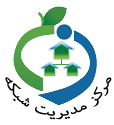 اصلاحیه دستورعمل اجرایی برنامه درمناطق حاشیه شهرها و شهرهای بالای 20 هزار نفر مرکز مدیریت شبکه- خرداد 1397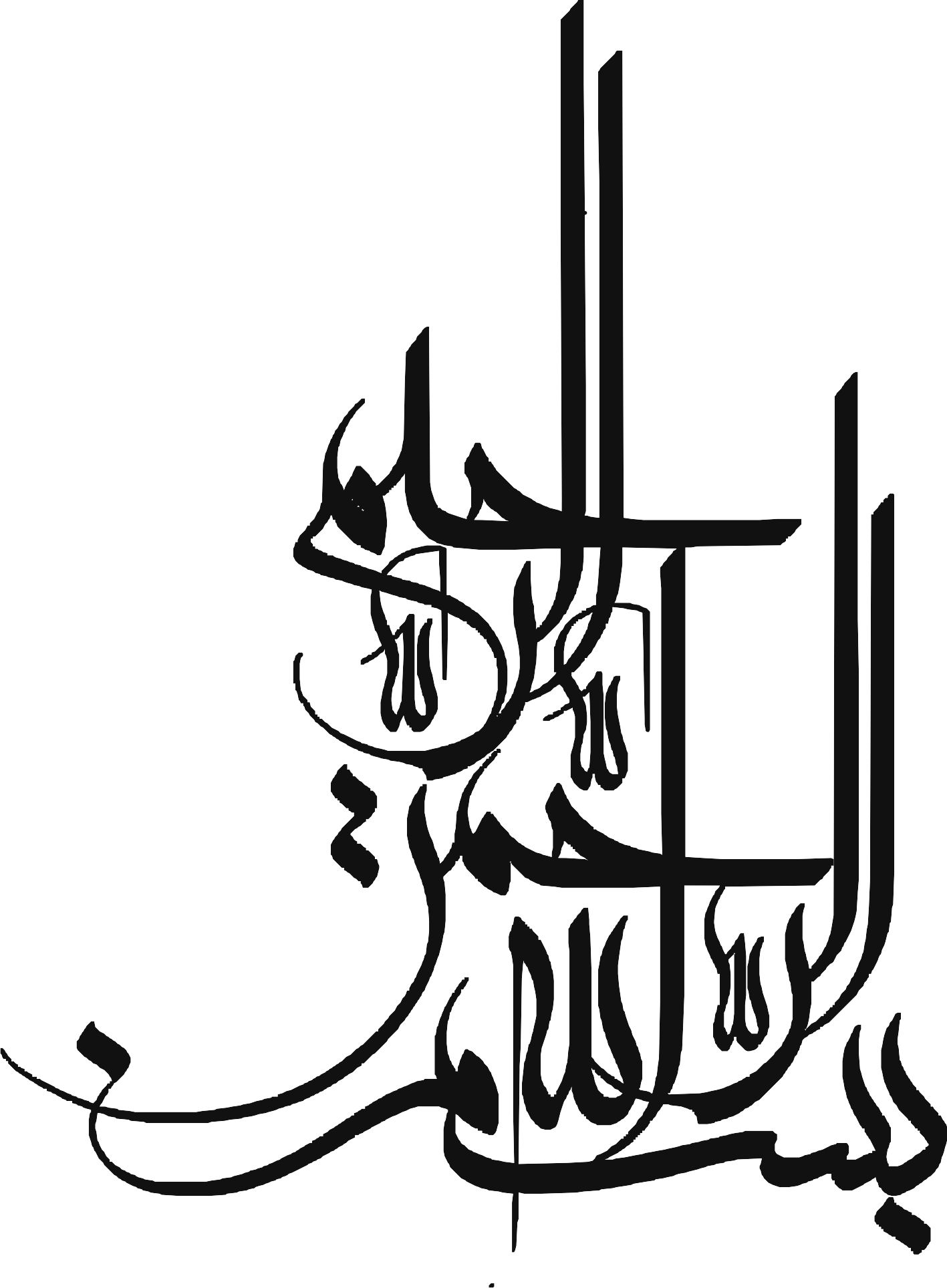 مقدمه: جامعه‌ي آرماني ترسيم شده در سند چشم انداز سال 1404 کشور، جامعه ای است که مي‌بايست از حداكثر سلامت برخوردار باشد. طبق این سند، نظام سلامت جمهوری اسلامی ایران، نظامی است مسوول و پاسخگو که ضمن فراهم سازي زمینه دستيابي به بالاترين سطح اميد به زندگي همراه با کيفيت براي آحاد مردم، باید اعتماد کامل مردم را جلب کرده و با کسب حمايت کليه سازمان‌ها و نهادها، رويکرد سلامت را در همه سياست‌ها اجرايي کند. اين نظام با اولويت دادن به ارتقاي سلامت و پيشگيري به بهره مندي مردم از مراقبت‌هاي کاراي سلامت جسمي و رواني، توجه به سلامت اجتماعي و حرکت در مسير سلامت معنوي اهتمام دارد. در اين نظام، عدالت همه جانبه (در تامين، توزيع منابع و تحقق سلامت) با رعايت کامل اصول و اخلاق حرفه‌اي، اصل نخست است و تمامي افراد بر مبنای نياز خود از مراقبت‌هاي سلامت بهره‌مند خواهند شد و براساس توان پرداخت خود، در تامين مالي خدمات مشارکت خواهند داشت. اين نظام، خلاق است و با استفاده از شواهد معتبر و بهره‌مندي حداکثري از کليه ظرفيت‌هاي انساني (مشارکت مردم)، سازماني (همکاري همه بخش‌هاي ذينفع)، علم و فناوری به روز، مناسب‌ترين تصميم‌ها را براي پاسخگويي به نيازهاي واقعي سلامت مردم اتخاذ مي‌کند، و در تعامل با كشورهاي منطقه (بويژه کشورهاي اسلامي)، الگويي الهام‌بخش براي ساير كشور‌ها مي‌باشد.از آنجاکه، ماموریت وزارت بهداشت، درمان و آموزش پزشكي، تامين سلامت همه جانبه جسمي، رواني، اجتماعی و معنوی آحاد جمعيت ساكن در پهنه جغرافيايي جمهوري اسلامي با اولویت مناطق کم برخوردار است، لذا، انجام مداخلاتي به منظور ارتقای وضعيت سلامت مناطق مختلف كشور با توجه به اسناد بالادستی، برنامه دولت تدبیر و امید و برنامه وزیر محترم بهداشت درمان و آموزش پزشکی،  ضرورت دارد. در این راستا، بند (ث) ماده 74 قانون برنامه ششم توسعه اقتصادی، اجتماعی و فرهنگی کشور تکالیفی را مشخص کرده است که برنامه ریزی برای تحقق آن از امری ضروری است: وزارت بهداشت درمان و آموزش پزشکی مکلف است در اجرای «نظام خدمات جامع و همگانی سلامت» با اولویت بهداشت و پیشگیری بر درمان و مبتنی بر مراقبتهای اولیه سلامت، با محوریت نظام ارجاع و پزشک خانواده با به‌کارگیری پزشکان عمومی و خانواده، گروه پرستاری در ارائه مراقبت‌های پرستاری در سطح جامعه و منزل، سطح‌بندی خدمات، پرونده الکترونیک سلامت ایرانیان، واگذاری امور تصدی‌گری با رعایت ماده (13) قانون مدیریت خدمات کشوری و پرداخت مبتنی بر عملکرد مطابق قوانین مربوطه و احتساب حقوق آنها اقدام نماید، بنحوی که تا پایان سال دوم اجرای قانون برنامه کلیه آحاد ایرانیان تحت پوشش نظام ارجاع قرار گیرند.مروری بر نظامهای سلامت کشورهای مختلف نشان میدهد که نظام سلامت كارآمد، نظامي است كه بتواند ساختار و شرايط ارائه خدمت  در درون سازمان را با تغييرات موجود در محيط هماهنگ سازد و خدمتی با کیفیت مطلوب را در نزدیکترین محل به زندگی و کار مردم با هزینه ای مناسب و قابل پرداخت توسط مردم ارائه نماید. افزايش شمار ساكنان شهرها، و رشد شهرنشيني، يكي از جلوه هاي بارز توسعه درجهان است. درسال 2017 ميلادي بيش از 51 درصد از جمعيت 5/7 ميليارد نفري جهان، ساكن شهرها بودند كه حدود 46 درصد آنها در شهرهايي با بيش از 500000 نفر جمعيت، سكونت داشتند و يك پنجم آنها ساكن شهرهاي بزرگ چند ميليوني بودند. براساس آمار، ميزان جمعيت در شهرهاي بزرگ بسيار بيشتر از نرخ رشد كلي جمعيت است و پيش بيني ميشود كه در آينده مسايل شهري بسي وخيمتر و حادتر از وضعيت فعلي باشد. درحال حاضر، كشور ايران نيز با تغييرات جمعيتي گسترده اي روبروست و شهرهاي كشور ما به دليل افزايش طبيعي جمعيت، مهاجرت به درون شهرها و طبقه بنديهاي نوين مناطق شهري (شهر شدن مناطقي كه در گذشته روستا بودند) بسرعت در حال گسترشاند. در ساير شهرهاي بزرگ نيز وضعيتي مشابه وجود دارد. به بيان ديگر، گستردگي قاعده هرم سني جمعيت در سالهاي آغازين راه اندازي نظام شبكه ها (بیش از 30 سال قبل) بويژه در شهرهاي بزرگ درحال انتقال به سطوح بالاتر هرم است و از طرف ديگر، مهاجرت روستاييان به شهرها به علت تفاوتهاي شرايط اقتصادي اجتماعي زندگي بين شهر و روستا به شكلي مهار ناشده ادامه دارد. واقعيات موجود نشان ميدهند كه نسبت جمعيتي شهري به روستايي كشور بشدت در حال تغيير و به نفع جمعيت شهري است و نيز تغيير در ساختار اين جمعيت، برنامه هاي مورد نياز اكثريت جامعه، شكلي متفاوت يافته است و به دنبال آن، نياز به تغيير در ساختار شبكه ها احساس ميشود.در بيشتر كشورهاي روبه رشد، بخش دولتي به دليل فقدان منابع، قادر به عرضه خدمات بهداشت و درمان به همه مردم، و بويژه شهرنشينان، نيست. از اين رو، مشاركت كامل جامعه به شكل تامين تسهيلات عرضه خدمات، كار داوطلبانه و حضور بخش غيردولتی در فرآیند ارائه خدمت ضرورت تام دارد. واقعيت اين است كه بدون مشاركت جامعه بسياري از برنامههاي حوزه سلامت در شهرها محكوم به شكست است. برنامه هاي آموزشي و تبليغ بسيج همگاني مردم و سوق دادن آنها به سوي سلامت و بهبود محيط زیست مستلزم مشاركت جدي و كامل همه مردم است. موضوعات فوق و تغيير الگوي بيماريها از بيماريهاي واگيردار به بيماريهاي غيرواگير و تغييرات فرهنگي و اجتماعي و ….. همه و همه لزوم تغيير ساختار در مراكز شهري را نشان مي دهند.گستردگي مناطق شهري و برخوردارنبودن بخش وسيعي از مردم از خدمات ارائه شده در نظام شبكه در كنار بالا بودن سطح سواد و معلومات مردم نسبت به ارائه دهندگان خدمات بهداشتي از يك سو و لزوم برنامه ريزي براي مشاركت مردمي و هماهنگي بين بخشي از سوي ديگر، مارا برآن داشت تا تغييراتي در نظام ارئه خدمت مناطق شهري طراحي نماييم تا از این طریق بتوان مردم را در راستاي مراقبت از خود (Self Care) در مقابل مشكلات سلامت توانمند ساخت. همچنين، با كمبود منابع مالي و تراكم زياد جمعيت در مناطق فوق الذكر بايد از روشي استفاده کرد تا بتوان به كمك آن فشار بار مالي ارائه خدمت را کاهش داد.معاونت بهداشت براساس تعهدات دولت تدبیر و امید و وزیر محترم بهداشت، درمان و آموزش پزشکی در برنامه تقدیمی خود به مجلس شورای اسلامی مبنی بر اجرای قانون برنامه پنجم توسعه و لزوم تکمیل شبکه ارائه خدمات در مناطق شهری و سکونتگاه های غیر رسمی، در آغاز به کار خود، تحلیل سریعی از وضعیت انجام داد و با استفاده از خردجمعی کارشناسان خبره و متعهد، طرح تحول حوزه بهداشت را برای دستیابی به اهداف پوشش فعال همه آحاد مردم، ارائه بسته خدمات جامع و ادغام یافته و حداکثر حفاظت مالی از مردم به منظور تحقق پوشش همگانی سلامت تهیه نمود.  اجرای برنامه تحول سلامت در حوزه بهداشت، از سال 1393 آغاز شد و زیرساختهای لازم برای اجرای برنامه پزشکی خانواده (Family Practice)  و نهایتا ً تحقق برنامه ششم توسعه را فراهم کرد. دستورعمل فعلی گامهای عملی برای تحقق قانون برنامه ششم و اجرای برنامه پزشکی خانواده در طول برنامه ششم را براساس ویژگیهای مدل جامع و مطلوب پزشکی خانواده ترسیم می کند. رعایت ویژگیهای ذیل باید در اجرای دستورعمل اجرایی برنامه گسترش مراقبت های بهداشتی درمانی در مناطق شهری مورد توجه جدی و دقیق مدیران، کارکنان و کارشناسان قرار گیرد:جمعیت تعریف شدهخدمات یکپارچه و ادغام یافته در نظام شبکه بهداشت و درمان و با کیفیت بالاهزینه قابل پرداخت برای مردماستمرار خدمتاستفاده از نیروی چندپیشه آموزش دیدهوجود یک پزشک سلامت نگر بازای هر 12000 نفرمشارکت بخش دولتی و خصوصی (Public Private Partnership (PPP))مطابقت با شبکه بهداشت و درمانمدیریت سلامت منطقه جغرافیایی تعریف شدهتجمیع منابعاستفاده از راهنماهای بالینی (گایدلاین ها)استقرار پرونده الکترونیکبرقراری نظام ارجاعخرید راهبردی خدمات و نظام پرداخت مبتنی بر عملکردنهایتا از زحمات شبانه روزی تمامی مسوولین و کارشناسان سطح دانشگاهها/ دانشکده های علوم پزشکی و شهرستانهای تابعه در حوزه معاونت بهداشت، و تمامی مدیران و کارشناسان سطح ملی این حوزه بویژه مرکز مدیریت شبکه صمیمانه تقدیر و تشکر می نمایم. امید است با بهره گیری از تجارب پیشین و استفاده از نتایج حاصل از گسترش مراقبتهای اولیه سلامت در مناطق حاشیه و شهرهای بالای 20 هزار نفر و با پایش و ارزشیابی مستمر و منظم، دستورعمل شهری با کمترین چالش در سالهای 1397 و پس از آن به مرحله اجرا درآمده و نظرات و پیشنهادات سطوح مختلف برای اصلاح برنامه به مرکز مدیریت شبکه ارسال گردد.  دکتر علیرضا رئیسی				 	   					    معاون بهداشتفصل1: واژه نامه واژه‌ها و اصطلاحات به كار رفته در اين برنامه اجرایی و دستورعمل آن داراي معاني زير مي‌باشند: مناطق حاشیه شهری (سکونتگاه‌ غیررسمی/غیرمجاز): براساس تعریف ستاد ملی بازآفرینی شهری پایدار وزارت راه و شهرسازی  ، "بافت‌های فرسوده و تاریخی، کاربریهای غیرمعمول شهری مانند زندانها، خوابگاهها، پادگانها و مناطقی هستند که عمدتاً مهاجرین روستایی و تهیدستان شهری را در خود جای داده‌اند و بدون مجوز و خارج از برنامه‌ریزی رسمی و قانونی توسعه شهری (طرح‌های جامع و تفصیلی) در درون یا خارج از محدوده قانونی شهرها بوجود آمده اند، عمدتاً فاقد سند مالکیت هستند و از نظر ویژگی‌های کالبدی و برخورداری از خدمات رفاهی، اجتماعی و فرهنگی و زیرساخت‌های شهری شدیداً دچار کمبود می باشند". جمعیت این مناطق براساس سرشماری سال 1393 وزارت بهداشت، درمان و آموزش پزشکی بیش از 10 میلیون نفر است.شهرهای بالای 20 هزار نفر و کلانشهرها براساس آمار اخذ شده از مرکز آمار ایران و برآورد انجام شده برای سال 1394 این دسته از شهرها در کلیه استانهای کشور وجود دارد و برآورد جمعیتی بالغ بر 43 میلیون نفر را شامل است.خدمات سلامت:  فعالیت‌هایی است که منجر به ارتقای سلامت، پیشگیری، تشخیص، درمان و مراقبت از ناخوشی و بیماری، جراحت و سایر اختلالات جسمی، روانی، اجتماعی و [معنوی] در انسان می‌شود. مجموعه فعالیت‌ها و فرایند‌هایی است که بستر لازم به منظور حصول سلامت همه جانبه را برای فرد و اجتماع فراهم می‌كند. خدمات سلامت به طور اعم در برگيرنده امور مربوط به تغذيه، بهداشت، پيشگيري، تشخيص، درمان، بازتواني، بيمه خدمات سلامت، آموزش و تحقيقات و فناوري در حوزه‌هاي ذيربط  و همچنين، كنترل كيفيت و ايمني مواد و فرآورده‌هاي دارويي، بيولوژيك، خوردني، آرايشي، بهداشتي و ملزومات و تجهيزات پزشكي و اثربخشي فرآورده‌هاي دارويي و بيولوژيك می‌باشند.خدمات همگاني سلامت: خدماتي که بدون توجه به سن، جنسيت، نژاد، مليت، قوميت، معلوليت، دين و مذهب در دسترس آحاد مردم قرار داده مي‌شود. خدمات همگاني به اين معنا نيست که همه افراد، تحت پوشش تمامي خدمات قرار مي‌گيرند؛ خدمات همگاني سلامت با سه بعد زير تعريف مي‌شوند:وسعت خدمات (پوشش جمعیت)نوع خدمات (بسته خدمت جامع و ادغام یافته) پوشش هزینهمراقبت‌های اولیه سلامت:خدمات اساسی سلامت مبتنی بر روش‌های کاربردی، از نظر علمی معتبر و از نظر اجتماعی پذیرفتنی است، که از طریق مشارکت کامل افراد و خانواده‌ها در دسترس همگان قرار می‌گیرند، با هزینه‌ای که جامعه بتواند در هر مرحله از توسعه با روحیه خوداتکایی و خودگردانی از عهده آن برآید. این مراقبت‌ها، هم بخشی جدایی‌ناپذیر از نظام سلامت کشور و وظیفه محوری کانون اصلی توجه آن است و هم بخشی تفکیک‌ناپذیر از توسعه کلی اقتصادی و اجتماعی جامعه را تشکیل می‌دهند. این مراقبت‌ها اولین سطح تماس افراد، خانواده و جامعه با نظام سلامت کشور است و خدمات سلامت را تا آنجا که ممکن است به جایی که مردم در آن زندگی و کار می‌کنند، نزدیک می‌کند و نخستین جزء فرایند مراقبت مستمر سلامت را تشکیل می‌دهد (بند 6 اعلامیه آلماآتا).  خدمات بهداشت عمومی:خدمات سلامت هستند که کل جمعیت را هدف قرار می دهند. همچون تحلیل وضعیت سلامت، نظام مراقبت سلامت، توانمندسازی، آموزش و ارتقای سلامت و اجرای برنامه ملی خودمراقبتی، ترویج سلامت، خدمات پیشگیری، کنترل بیماری های واگیردار، بیماریهای غیرواگیر، بهداشت محیط، آمادگی و پاسخ در بحران و بهداشت حرفه ای. ارجاع و سطح‌بندی در نظام ارائه خدمات سلامت: تعریف ارجاع: فرآیندهایی است که نحوه ارتباط فرد با نظام سلامت و استفاده وی از سطوح خدمات این نظام را تعیین می‌کند. ارجاع درون سطح به عنوان ارجاع افقی و ارجاع در بین سطوح به عنوان ارجاع عمودی نامیده می‌شود.سازوکاری برای ارائه خدمات سلامت است که متقاضیان (آحاد مردم شناسایی‌شده/تحت پوشش) برای دریافت خدمات مزبور به پایگاه سلامت مراجعه کرده و تشکیل پرونده ‌میدهند. مراجعه کننده در نقطه تماس اول، توسط تیم سلامت (کارشناس مراقب سلامت و در شرایط خاص، پزشک عمومی)، ویزیت شده و اقدامات لازم برای وی صورت می‌گیرد. در صورت نیاز به خدمات تخصصیتر (در همان سطح یا سطح بالاتر)، وی به صورت هدایت‌شده با رعایت سلسله مراتب پس از تکمیل فرم ارجاع (مطابق با فرمت هر برنامه موجود در بسته خدمت) برای دریافت آن خدمات در همان سطح (مانند خدمات مشاوره تغذیه و سلامت روان) یا به سطوح بالاتر سرپایی و بستری (پزشک، متخصص، فوق تخصص، مراکز پاراکلینیکی خاص و بیمارستان) ارجاع داده می شود و مسوولیت پیگیری و تداوم خدمات سلامت او در هر صورت با تیم سلامت است. سطح دوم خدمت (پزشک متخصص یا بیمارستان و ...) پس از انجام اقدامات ضروری برای بیمار، اطلاعات مربوط به نتایج درمان، الگوی تشخیصی درمانی و سایر نیازها را به صورت بازخورد (در فرم بازخوراند) به ارجاع دهنده (در همان سطح یا سطوح پایین‌تر) منعکس می‌کند و باید در انتها، تمامی موارد برای درج در پرونده بیمار، به تیم سلامت بازگردانده شود.  تعریف سطح بندی: چيدمان خاص واحدهاي ارایه دهنده خدمات و مراقبتهاي سلامت براي آنكه دسترسي مردم به مجموعهي خدمات موردنیاز تا جايي كه ممكن است سهل، سريع، عادلانه، با كمترين هزينه و با بيشترين كيفيت باشد. سطح بندي قراردادي است و به مقتضاي شرايط توسط برنامه ريزان انجام ميگيرد. خدمات و مراقبت‌هاي سلامت در دو سطح در اختيار افراد و جامعه تحت پوشش گذاشته مي‌شود:سطح اول: شامل خدمات/مراقبت‌های اولیه سلامت فرد و جامعه است. خدمات فرد محور عبارتند از: پیشگیری و آموزش سلامت فردی، تشخیص و درمان بیماری‌ها براساس بسته خدمت و پیگیری نتیجه بیماری، تدبیر فوریت‌ها، و مدیریت افراد تحت پوشش و خدمات جامعه محور (بهداشت عمومی) شامل خدمات بهداشت محیط و کار، بهداشت محیط مدارس، مبارزه با بیماریهای هدف (واگیردار و غیرواگیر)، آسیب‌ها و جراحات در اپیدمیها و بلایا، آب آشامیدنی سالم، بسیج اطلاع رسانی، و پیشگیری و ترویج سلامت هستند که هدف آنها جامعه است. خدمات سطح اول در نقطه آغازین در واحدی با نام عمومی پایگاه سلامت تعريف میشود که با استاندارد نيروي انساني، فضای فیزیکی و تجهیزات مشخص در حاشيه شهرها و مناطق شهری مبتنی بر اصول ساختار و سطح بندی نظام شبكه بهداشت و درمان كشور ارائه می‌گردند. در ضمن، سایر خدمات سلامت مانند خدمات دارویی، پاراکلینیک (آزمایشها و تصویربرداریهای ‌پزشکی) نیز در مراکز و موسسات دولتی و غیردولتی مانند داروخانه‌ها، آزمایشگاه‌ها و مراکز تصویربرداری ارائه می‌شوند (به جزء آزمایشات غربالگری تعریف شده در بسته خدمات نوین سلامت که به صورت رایگان انجام میشوند و فهرست آنها در پیوست آمده است). پایگاههای سلامت به طور معمول در جايي با بیشترین دسترسی به محل زندگي گروه هدف این برنامه قرار دارند و در آن، نخستين سطح تماس فرد با نظام سلامت از طريق تیم سلامت اتفاق مي‌افتد. اين دسته از خدمات به شرط نبود بخش دولتی با اولويت برونسپاري و خريد خدمت از بخش خصوصی فراهم و ارائه می‌گردد (خرید راهبردی خدمات) و  در صورتی که، داوطلب برای واگذاري ارائه خدمات در بخش خصوصی وجود نداشته باشد، بايد خدمات از طريق بخش دولتي ارائه شود. مرکز خدمات جامع سلامت با تبدیل مرکز بهداشتی درمانی موجود در منطقه (درصورت نبود، ایجاد)، پذیرای ارجاعات مربوط به پیشگیری، مراقبتها و بیماری های هدف (واگیردار و غیرواگیر)، مشاوره تغذیه و تنظیم رژیم غذایی، سلامت روان، اجتماعی و اعتیاد، سلامت دهان و دندان، مشاوره ژنتیک، اختلالات تکاملی، بهداشت محیط و حرفه ای از پایگاه سلامت خواهد بود و علاوه بر آن نظارت و مدیریت سلامت منطقه و پایگاههای سلامت تحت پوشش خود را بر عهده خواهد داشت. استاندارد نیروی انسانی، تجهیزات و فضای فیزیکی این مراکز در بخش مربوط توضیح داده شده است.سایر خدمات از طریق ارجاع به سطوح بالاتر و با پذیرش مسوولیت پیگیری و تداوم خدمات به بیمار توسط واحد ارائه دهنده خدمات سطح اول انجام می‌گیرد. سطح دوم: شامل خدمات تخصصي و فوق تخصصی می‌شود كه توسط واحدهاي سرپايي تخصصی و فوق تخصصی و واحدهای بستری موجود در نظام سلامت ارائه می‌گردد. این خدمات شامل خدمات تشخیصی، درمانی و توانبخشی/نوتوانی تخصصی، تدبیر فوریت‌های تخصصی، اعمال جراحی انتخابی و اورژانس، اقدامات بالینی، مشاوره، خدمات دارویی و فرآوردههای مربوطه, خدمات آزمایشگاهی و تصویربرداری هستند. اين دسته از خدمات در اختيار ارجاع شدگان از سطح اول خدمات قرار مي‌گيرند. واحد خدمات سلامت سطح دوم موظف است با ارائه بازخورد کتبی، تیم سلامت ارجاع‌دهنده را از نتيجه، برنامه درمان و پیگیری بیمار یا پیشرفت كار مطلع سازد. خدمات فوق در سطح تخصصی در نقطه ارجاع، در واحدهای دولتی و غیردولتی طرف تفاهم شکل می‌گیرند. اولويت با دریافت خدمت از بخش دولتي است.مشارکت بخش دولتی با  بخش خصوصی:ارائه خدمات از طريق توسعه بخش خصوصي، تعاوني ها، نهادها و موسسات عمومي غيردولتي واجد شرایط با نظارت و حمايت دولت و با استفاده از شيوه‌هاي زیر انجام می‌شود: اعمال حمايت‌هاي لازم از بخش خصوصي (تعاوني، خیریه و نهادها و موسسات عمومي غيردولتي NGO) مجري اين وظايف.خريد خدمات از بخش خصوصي (تعاوني، خیریه و نهادها و موسسات عمومي غيردولتي NGO). اشخاص حقیقی طرف قرارداد (شامل: پزشک، ماما، کارشناس بهداشت عمومی، روانشناس بالینی، کارشناس تغذیه، کارشناس مدیریت خدمات بهداشتی درمانی). پزشك:فردی با حداقل مدرک دکترای پزشکی عمومی و دارای مجوز معتبر کار پزشکی (دارای شماره نظام پزشکی و فاقد منع قانونی برای فعالیت حرفه ای) که مسوولیت فنی  ارائه خدمات مستقیم به مراجعین و ارائه خدمت به موارد ارجاعی ازسوی مراقب سلامت، کارشناس سلامت روان و کارشناس تغذیه را بدون تبعيض به عهده دارد. پزشک در مراکز خدمات جامع سلامت مستقر میباشد که مسوولیت خدمات فنی به جمعیت تحت پوشش؛ قبول ارجاعات از سوی مراقب سلامت، و سایر اعضای تیم سلامت در پایگاههای سلامت و نظارت فنی بر عملکرد آنها و ویزیت مراجعین، را به عهده خواهد داشت. پزشك وظیفه دارد براي حفظ و ارتقاي سلامت، برابر روش کار در بسته خدمت سطح اول و دستورعملهای ابلاغی، فرد را در صورت نیاز به ساير ارائه‌دهندگان خدمات سلامت سطح اول و سطوح بالاتر ارجاع دهد.یکی از پزشکان (بازای هر 100 هزار نفر) پس از طی دوره آموزشی مشاوره ژنتیک، این خدمات را براساس دستورعمل مربوط، ارائه میدهد. دندانپزشك:فردی با حداقل مدرک دکترای دندانپزشکی عمومی و دارای مجوز معتبر کار دندانپزشکی (دارای شماره نظام پزشکی و فاقد منع قانونی برای فعالیت حرفه ای) که مسوولیت فنی  ارائه خدمات مستقیم به مراجعین و ارائه خدمت به موارد ارجاعی ازسوی مراقب سلامت را بدون تبعيض و با اولویت گروه هدف به عهده دارد. دندانپزشک در مراکز خدمات جامع سلامت مستقر میباشد که مسوولیت خدمات فنی پایگاههای سلامت تحت پوشش؛ قبول ارجاعات از سوی مراقب سلامت در پایگاهها، نظارت بر عملکرد آنها و ویزیت مراجعین، را به عهده خواهد داشت. در مراکز با جمعیت تحت پوشش پایین، بهتراست باتوجه به دسترسی جغرافیایی مردم، بازای هر دو تا سه مرکز خدمات جامع سلامت، دندانپزشکان در یک مرکز مستقر شوند تا در نبود هریک از آنها، ارائه خدمات با مشکل مواجه نشود.دندانپزشك وظیفه دارد براي حفظ و ارتقاي سلامت جامعه هدف در بسته خدمت سطح اول، فرد را در صورت نیاز به ساير ارائه‌دهندگان خدمات سلامت و سطوح بالاتر ارجاع دهد.دندانپزشک مرکز خدمات جامع سلامت وظیفه نظارت بر عملکرد تیم سلامت مستقر در پایگاههای سلامت ضمیمه و غیرضمیمه تابع مرکز  در حوزه سلامت دهان و دندان را نیز به عهده دارد. هر دندانپزشک به یک مراقب سلامت دهان (دستیار دندانپزشک) با مدرک کاردان پرستار دندانپزشک، کاردان دهان، و سایر کاردانهای بهداشتی و درصورت نبود، با مدرک دیپلم پس از گذراندن دوره آموزشی ویژه، نیاز دارد. تیم سلامت:گروهی از صاحبان دانش و مهارت در حوزه خدمات بهداشتی و درمانی هستند که بسته خدمات پایه سلامت را در اختیار افراد قرار میدهند . اعضای تیم سلامت شامل: پزشک، مراقب سلامت؛ کاردان/کارشناس بهداشت محیط و بهداشت حرفه ای؛ کارشناس تغذیه و رژیم درمانی؛ کارشناس سلامت روان؛ پرستار/بهیار؛ پذیرش؛ و در صورت لزوم دندانپزشک، مراقب سلامت دهان و نمونه گیر آزمایشگاهی یا کارکنان آزمایشگاه هستند. باتوجه به اتخاذ راهکار خودمراقبتی، جمعیت تحت پوشش، افراد و نمایندگان مردم و سازمانها از جمله سفیران سلامت، داوطلبین سلامت و داوطلبین متخصص نیز جزو این گروه محسوب میشوند. مراقب سلامت: فردیست با مدرک تحصیلی کاردانی یا کارشناسی در رشته های بهداشت خانواده؛ بهداشت عمومی؛ پرستاری؛ مامایی و مبارزه با بیماریها (درمورد مردان) که پس از  طی دوره آموزشی تعریف شده مندرج در فصل آموزش این دستورعمل، به فردی چندپیشه به نام"مراقب سلامت"  تبدیل میشود. استمرار آموزش بصورت بازآموزیهای حداقل یک روز در ماه (براساس اولویتهای نظام سلامت، منطقه جغرافیایی مربوطه، مشکلات و کمبودهای آموزشی افراد باتوجه به نتایج حاصل از نیازسنجی آموزشی) نیز در نظر گرفته شده است. حداقل 30 درصد از مراقبین سلامت در هر پایگاه سلامت باید دارای مدرک تحصیلی کارشناسی مامایی و نظام پزشکی مامایی باشد که مراقب سلامت- ماما نامیده میشود. مسوول هر پایگاه سلامت، یک مراقب سلامت- ماما است که با نظر رییس مرکز خدمات جامع سلامت انتخاب میگردد.کلیات وظایف مراقب سلامت و مراقب سلامت- ماما مستقر در پایگاه سلامت، به قرار زیر است: این فرد موظف به استفاده از نتایج سرشماری یا بروز رسانی تعداد جمعیت، شناسایی ترکیب جمعیت، غربالگری برابر برنامه های سلامت و خدمات ابلاغ شده، به خانوارهای تحت پوشش خود میباشد. مسووليت پیگیری و تداوم خدمات با مراقب سلامت خواهد بود. پایش، نظارت و ارزیابی نحوه ارائه بسته خدمات توسط مراقب سلامت، به عهده مرکز خدمات جامع سلامت است.  شناسایی مخاطرات سلامت و امکانات ارتقای سلامت محل زندگی جمعیت تحت پوشش توسط کاردان/کارشناس بهداشت محیط و بهداشت حرفه ای شاغل در مرکز خدمات جامع سلامت صورت میگیرد. استفاده از نتایج این شناسایی و هماهنگی و همکاری با کاردان/کارشناس بهداشت محیط و بهداشت حرفه ای عضو تیم سلامت ازجمله وظایف مراقب سلامت است.ریز وظایف مراقب سلامت، مراقب سلامت- ماما و سایر اعضای تیم سلامت در پیوست آمده است.بسته خدمات سلامت مورد تعهد این برنامه:مجموعهای از خدمات هزینه اثربخش و داراي اولويت همچون خدمات خود‌مراقبتی، خدمات سلامت عمومی، خدمات سلامت فردی سطح اول، و خدمات برحسب نیاز (آسیب‌های اجتماعی) است كه توسط سطوح بالاتر یا ملی تعیین و توسط تیم سلامت ارائه يا فراهم مي‌شود. بسته‌هاي خدمت سلامت این برنامه، شامل 4 گروه خدمات اولیه فردي، عمومي، درمانی و خدمات برحسب نیاز به شرح زیر هستند:خدمات سلامت عمومی: شامل بسته‌هاي خدماتي است كه در حال حاضر براي جامعه و به صورت عمومي ارائه می‌شود مانند: خدمات بهداشت محيط (آب سالم، غذای ایمن و هوای پاک) ؛ خدمات بهداشت مدارس؛ بهداشت حرفه‌اي؛ بهداشت اجتماعي (آموزش بهداشت و ارتقای سلامت) و خدمات خاص در اپيدمي‌ها و مدیریت خطر بلایا. مواردی از این خدمات بصورت بسته خدمت میباشد. این مجموعه با نامه شماره 3154/308د به تاریخ 26/2/1395 با عنوان بسته خدمات سلامت سطح اول ارسال شده و در پایگاه اطلاع رسانی معاونت بهداشت با نشانی http://health.behdasht.gov.ir موجود است.خدمات/مراقبتهای اولیه سلامت فردی: بسته‌هاي خدمات بهداشتی ادغام يافته در نظام شبكه‌هاي بهداشت و درمان هستند كه بايد برحسب ساختار جمعيت تحت پوشش و گروههای مختلف سنی به آنها ارائه گردد مانند: برنامه‌هاي سلامت خانواده و جمعيت؛ سلامت باروری (مادران باردار، تعالی جمعیت)؛ واکسیناسیون؛ برنامه‌هاي مبارزه و کنترل بيماري‌هاي واگير، پیشگیری و کنترل عوامل خطر بیماریهای مزمن و غيرواگير؛ خدمات تغذيه، سلامت روان، اعتیاد، سلامت شغلی، مشاوره  و .... این بسته از خدمات، در مجموعه بسته خدمات سلامت سطح اول  آمده است.بسته خدمات درمانی: شامل خدماتي است كه برحسب نياز و درخواست فرد یا برای موارد ارجاعی از سوی مراقب سلامت (دارای عوامل خطر یا بیماری هدف واگیر/غیرواگیر) در سطح پزشک عمومی ارائه میشود. راهنماهای بالینی مربوط توسط ادارات فنی حوزه معاونت بهداشت تهیه شده یا درحال تدوین هستند که همراه دستورعمل یا متعاقباً ارسال میشوند.سایر خدمات سلامت (حسب مورد): شامل خدماتي می‌شود که ارائه آنها براساس مشکلات سلامت منطقه برگرفته از نيازسنجي، ضرورت مي‌يابد و بسته خدمتي آن بايد توسط معاونت بهداشت وزارت بهداشت، درمان و آموزش پزشکی با مشارکت دانشگاه فراهم شده و در اختيار ارائه‌دهندگان خدمت قرار گيرد مانند: خدمات تغذیه جامعه، خدمات مشاوره و ...بسته‌هاي خدمت سلامت: تعریف دیگری که براساس گروههای سنی به عنوان بسته مراقبتهای جاری سلامت و بسته مراقبتهای بیماری یا عامل خطر با عنوان خدمات پیشگیری و ارتقایی در گروههای سنی دسته بندی میشوند پرونده الکترونیکی سلامت و پرونده خانوار:پرونده الکترونیکی سلامت خانوار مبتنی بر شناسه کد (شناسه) ملی برای هر ایرانی و غیرایرانی ایجاد می‌شود و همه اطلاعات مربوط به سلامت وی، قبل از تولد تا پس از مرگ، در آن ثبت می‌گردد و با استفاده از رمز عبور و الزامات ضروری و حفظ حریم خصوصی، امکان دسترسی به این اطلاعات توسط فرد، مراقب سلامت وی، پزشک معالج او یا سایر افراد ذیصلاح مطابق سطح دسترسی تعریف شده توسط معاونت بهداشت وزارت متبوع در سراسر کشور ایجاد خواهد شد. پرونده توسط مراقب سلامت مسوول آن خانوار در سامانه تشکیل و تکمیل میشود و فرمهای هر پرونده برحسب شرایط افراد تشکیل دهنده خانوار منطبق با برنامه های خدمتی تعریف شده در بسته خدمت خواهد بود. به عنوان مثال اگر در خانوار، فرد سالمند وجود دارد باید اطلاعات مربوط به این برنامه برای آن فرد در پرونده تکمیل شود. براساس شرایط ارجاع افراد خانوار به پزشک؛ کارشناس تغذیه یا کارشناس سلامت روان باید فرم ارجاعی متناسب با نوع برنامه و دارای خلاصه ای از داده های موردنیاز پذیرنده ارجاع، توسط مراقب سلامت یا مراقب سلامت- ماما تکمیل شود و به همراه فرد ارجاع شده به واحد پذیرش ارسال گردد (ارجاع الکترونیکی). خرید راهبردی خدمات سلامت:جستجوي مستمر روش‌هايي براي ارتقاي عملكرد نظام سلامت از طريق تصميم‌گيري درمورد تركيب بسته، مزايا، انتخاب ارائه‌دهنده خدمت، چگونگي خريد و قيمتگذاري خدمات، تعيين افراد تحت پوشش يا انتخاب نوع خدمت، خريد از چه كسي، چگونگي خريد و خريد براي چه كسي براي رساندن عملكرد نظام سلامت به حداكثر مطلوبيت.برونسپاری خدمت (Outsourcing): به واگذاری فرایندهای راه اندازی یا ارائه ی خدمات یک واحد ارائه دهنده خدمت به بخش خصوصی صاحب صلاحیت در قالب قراردادی مشخص گفته میشود به عبارت دیگر «سفارش انجام یک بسته معین از خدمات سلامت به خارج از سازمان».    نظام پرداخت به ارائهدهندگان خدمات:شيوه خريد يا جبران مالي خدمات و مراقبتهايي كه پزشک، مراقب سلامت، يا تیم سلامت، در اختيار افراد يا جامعه مي‌گذارند. پرداخت در اين برنامه، به صورت  سرانه ای تعدیل شده بازای خدمات سلامت ارائه شده (capitation adjusted by service) ميباشد.  شیوه پرداخت پاداش (Bonus): روش پرداخت مستقلی نبوده و مبلغ متغیری است که بازای اقدامات و خدمات خاصی که مرکز مدیریت شبکه اعلام میکند برابر روش اعلامی، مبالغی علاوه بر حق الزحمه مبتنی بر خدمت به صورت شش ماهه یا یکساله پرداخت می شود.این پرداخت با هدف بهبود عملکرد و ارتقای کیفیت در خدمات سلامتی، براساس ارزشیابی و  میزان دستیابی به عملکردها و شاخصهای از پیش تعیین شده پرداخت میگردد.فصل 2: پوشش همگانی سلامت (UHC) وگسترش مراقبتهای اولیه بهداشتی (PHC) در مناطق شهری جمعیت هدف: ماده 1: جمعیت هدف این برنامه شامل جمعیت ساکن در مناطق شهری است که براساس اجرا، در 2 گروه زیر فازبندی شده اند:الف: جمعیت مناطق حاشیه نشین و سکونتگاههای غیررسمی: براساس تعریف سال 1395 وزارت کشور جمعیت ساکن در حاشیه شهرها و سکونتگاههای غیررسمی برابر با 10159352  نفر میباشد.تبصره 1: بخشی از این جمعیت، اتباع خارجی هستند و خدماتی که ارائه آنها اثرات فرافردی دارد مانند خدمات مراقبتهای اولیه سلامت به صورت رایگان و براساس مصوبه ستاد ملی به این افراد نیز ارائه می‌شود. درمورد درمان بیماریهای واگیردار هدف (وبا، دیفتری، تب مالت و ...) در صورت نبود توانایی پرداخت توسط فرد مبتلا، خدمت باید رایگان ارائه شود.تبصره2: دانشگاه/ دانشکده‌هاي علوم پزشكي و خدمات بهداشتی درمانی [که از این به بعد دانشگاه/ دانشکده‌ نامیده میشود] موظف اند جمعيت و جامعه مورد نظر این برنامه را از طريق انجام سرشماري، شناسايي و تركيب جمعیت، ساختار واحدهای ارائه‌دهنده خدمت و توزیع دریافت خدمت مشخص کنند.ب: جمعیت شهرهای بالای 20 هزار نفر: جمعیت ساکن در شهرهایی با جمعیت بیش از 20 هزار نفر میباشد. پیش بینی جمعیت کشور برای سال 1395 نشان دهنده آن است که جمعیت کل این شهرها 42934960 نفر (بدون احتساب جمعیت حاشیه نشین) خواهد بود. ارکان اجرایی و وظایفماده 2: واحدهای مرتبط و مسوول در وزارت بهداشت، درمان و آموزش پزشکی و دانشگاه/دانشکده علوم پزشکی، موظف به بستر سازی و اجرای دقیق این برنامه هستند. وظایف کشوری:تدوین و ابلاغ سیاستهای اجرایی برای یکپارچه سازی و مدیریت منابع مالی و غیرمالی در برنامه های تحول در حوزه بهداشتتدوین و ابلاغ دستورعمل اجرایی برنامه های تحول هماهنگی با ذینفعان در سطح ملیاطلاع رسانی رسانه ای در سطح ملی درباره اقدامات انجام گرفتهتبصره 1: محل دبیرخانه واحد کشوری در مرکز مدیریت شبکه معاونت بهداشت میباشد.تبصره 2: اقدامات اجرایی به عهده مرکز مدیریت شبکه و با همکاری واحدهای فنی است.تبصره 3: تمام برنامه ها و دستورعملهای اجرایی سطح ملی با پاراف رییس مرکز مدیریت شبکه و ابلاغ معاونت بهداشت قابلیت اجرا دارد.ساختار ارائه مراقبتهای اولیه سلامتماده 3: واحدهای ارائه مراقبتهای اولیه سلامت به یکی از اشکال زیر میباشند: پایگاه سلامت براساس تراکم جمعیت بازای هر 6 تا ۲۰ هزار نفر در منطقه (متوسط برای جمعیت 12500 نفر) با نیروی شاغل زیر توسط طرف قرارداد راهاندازی میشود.: مراقب سلامت: بازای هر 2500 نفر جمعیت ثبت شده و خدمت گرفته در سامانه، یک نفر. باید حداقل یک تا دو نفر دارای مدرک کارشناسی مامایی با نظام مامایی (مراقب سلامت- ماما) باشند. یادآور میشود پایگاه سلامت باید حداکثر تلاش خود را برای فعال شدن خدمات کل جمعیت تحت پوشش انجام دهد.در این واحد، خدمات فعال مراقبتهای جاری برای همه افراد جامعه تحت پوشش در قالب بسته خدمات سطح اول ارائه میگردد. در پایگاه سلامت خدماتی برای جمعیت و منطقه تحت پوشش انجام میشود که کلیات آن در بسته خدمت آمده است:بروز رسانی جمعیت تحت پوشش و ثبت اطلاعاتشناسایی کامل منطقه و رسم نقشه آنتشکیل و ارائه خدمت مبتنی بر پرونده الکترونیکی سلامت ارائه خدمات فعال به جمعیت تحت پوشش و پیگیری آنها (با استفاده از داوطلبین سلامت، سفیران سلامت، ارسال پیامک، تلفن و ... و پیگیری درب منزل)ارائه خدمات مکمل یاری (مکملهای دارویی)اجرای برنامه خودمراقبتی (مطابق بسته خودمراقبتی)اجرای دقیق و کامل کلیه بسته های خدمت مصوب ابلاغ شدهخدمات نمونه گیری و ارسال نمونه ها به آزمایشگاههای تعیین شده در دستورعمل مربوط (البته درمورد نمونه هایی که نیاز به گرفتن نمونه خون و ادرار است، این کار در مرکز انجام میشود)...تبصره1: مسوول پایگاه از بین کارکنان مستقر در پایگاه سلامت، انتخاب و توسط پیمانکار (در شرایط برونسپاری) یا توسط معاون مرکز خدمات جامع سلامت (در شرایط دولتی) منصوب میشود. به دلیل افزودن مسوولیت بیشتر به مدیر نسبت به سایرین، میتوان برای این فرد، اضافه پرداختی تا 5% هزینه حقوق بابت حق مسوولیت درنظر گرفت (مدیر پایگاه سلامت باید از بین مراقب سلامت- ماماها انتخاب گردد). مرکز خدمات جامع سلامت که بازای هر 2 تا 8 پایگاه سلامت (جمعیت 25 تا 100 هزار نفر جمعیت باتوجه به دسترسی مردم و تراکم جمعیت بطوریکه میانگین جمعیت مراکز در شهرهای عادی حدود 40000 نفر باشد و در مورد کلانشهرها این میانگین حدود 60 هزار نفر خواهد بود)، یک مرکز خدمات جامع سلامت براساس آخرین بازنگری دفاتر طرح گسترش شبکه بهداشت و درمان درنظر گرفته میشود.  برای شهرهای با جمعیت کمتراز 25 هزار نفر، وجود یک مرکز خدمات جامع سلامت الزامی است. نیروی شاغل در مرکز خدمات جامع سلامت عبارتنداز: پزشک عمومی: بازای هر 12000 نفر جمعیت ثبت شده و خدمت گرفته در سامانه یک پزشک. هر ‍‍‍‍‍ مرکز خدمات جامع سلامت باید حداقل دو پزشک داشته باشد. تصویب پزشک سوم در طرح گسترش شبکه مستلزم اضافه شدن50 درصد جمعیت پایه به جمعیت تحت پوشش مرکز (حدود 6000 نفر) خواهد بود.  (به عبارت دیگر، برای حضور پزشک سوم باید جمعیت بین 30 تا 42 هزار نفر باشد).پذیرش: یک نفر بازای هر مرکز خدمات جامع سلامت با عنوان مسوول پذیرش که حداقل باید کاردان یا کارشناس یکی از رشته های بهداشتی درمانی / مدیریت/آمار/فناوری اطلاعات سلامت/ مدارک پزشکی/علوم کامپیوتر/IT باشد.کارشناس سلامت روان: بازای هر 40 هزار نفر، یک کارشناس سلامت روان با مدرک کارشناسی یا کارشناس ارشد روانشناسی بالینی بکارگیری میشود. به منظور تسهیل دسترسی مردم و براساس جمعیت تحت پوشش (مطابق برنامه از پیش تعیین شده) باید یک یا دو روز در هفته به پایگاههای سلامت تحت پوشش سرکشی کند. کارشناس تغذیه: بازای هر 40 هزار نفر، یک کارشناس تغذیه و مشاوره رژیم غذایی با مدرک کارشناسی یا کارشناس ارشد تغذیه بکارگیری میشود. به منظور تسهیل دسترسی مردم و براساس جمعیت تحت پوشش (مطابق برنامه از پیش تعیین شده) باید یک یا دو روز در هفته به پایگاههای سلامت تحت پوشش سرکشی کند. کارشناس بهداشت محیط: بازای هر 300 امکنه قابل بررسی توسط کارشناس بهداشت محیط در محدوده مرکز، یک کارشناس درنظر گرفته میشود. در دانشگاههایی که توسط مرکز سلامت محیط و کار مجاز به راه اندازی دفاتر خدمات سلامت تعیین میشوند، بکارگیری کارشناس بهداشت محیط مطابق درصد پوشش دفاتر خدمات سلامت خواهد بود (مطابق با نامه شماره 3911/300د مورخ 12/3/1397).کارشناس بهداشت حرفه ای: بازای هر 300 کارگاه یا کارخانه قابل بررسی توسط کارشناس بهداشت حرفه ای در محدوده مرکز، یک کارشناس درنظر گرفته میشود. پرستار/ بهیار: بازای هر مرکز، یک نیرو برای انجام خدمات تزریقات، پانسمان و مراقب از بیمار در شرایط خاص تعیین میگردد. این فرد در صورت نبود آزمایشگاه، کار نمونه گیری آزمایشگاه را نیز به عهده دارد.کاردان/ کارشناس آزمایشگاه: درصورت نیاز به فعالیت واحد آزمایشگاه در مرکز متناسب با جمعیت خدمت گیرنده و براساس مصوبه آخرین بازنگری طرحهای گسترش شبکه نیروی کاردان/ کارشناس آزمایشگاه درنظر گرفته میشود. در چنین شرایطی مسوول فنی آزمایشگاه مرکز، مسوولی است که در مرکز بهداشت شهرستان حضور دارد.دندانپزشک: درصورت نیاز به فعالیت واحد دندانپزشکی در مرکز، متناسب با جمعیت تحت پوشش نیروی دندانپزشک بکارگیری میشود (بازای حداکثر 2 دندانپزشک، یک نفر مراقب سلامت دهان با عنوان دستیار دندانپزشک بکارگیری میشود که باید آموزشهای لازم را دیده باشد و حضور وی وابسته به حضور دندانپزشک است و پرداخت به وی از محل درآمدهای دندانپزشکی خواهد بود).تبصره1: چنانچه علاوه بر افراد ارجاع شده از طریق سایر اعضای تیم سلامت، تعداد مراجعین سرپایی به پزشک (بیماران مراجعه مستقیم یعنی علاوه بر افرادیکه از طریق مراقب سلامت، کارشناس تغذیه و روان و ... به پزشک ارجاع می شوند)، بیش از ۱۵ نفر در روز بازای هر پزشک باشد، میتوان برای پاسخگویی به این مراجعین مرکز را در صورت وجود فضای اضافی لازم در ساعات صبح و در غیر اینصورت در خارج ساعات فعالیت مرکز به پزشک/ پزشکان بخش خصوصی (مجاز) غیراز پزشک موظف این دستورعمل با قرارداد متناسب به منظور ارائه خدمات پزشکی عمومی واگذار کرد. بدیهی است حالت اخیر نه تنها برای مرکز هزینه اضافی ایجاد نمیکند، بلکه میتواند درآمد زا نیز باشد.تبصره2: اولویت کار پزشکان، مراقبت بیماریهای غیرواگیر (NCD) و واگیردار هدف در جمعیت تحت پوشش مرکز خدمات جامع سلامت، قبول ارجاعات از مراقبین سلامت و نظارت بر آنها میباشد (درکل باید تمام خدمات جاری مطابق بسته های خدمت را ارائه دهند). درضمن، پزشکان، وظیفه نظارت فنی بر کارکنان پایگاههای سلامت را نیز برعهده دارند و نحوه کار آنها بر میزان دریافتی پزشکان تاثیر خواهد داشت (بر اساس ارزشیابی و  پرداخت مبتنی بر کیفیت).وظایف مرکز خدمات جامع سلامت شامل موارد زیر است:مدیریت سلامت منطقه جغرافیای تحت پوشش (مرکز و پایگاه های سلامت)پایش و ارزشیابی خدمات پایگاههای سلامت (اعم از ضمیمه و غیرضمیمه) توسط رییس و معاون مرکز، کارشناسان بهداشت محیط و بهداشت حرفه ای، دندانپزشک و سایر کارکنان فنی شاغل در مرکز (کارشناس تغذیه و کارشناس سلامت روان) تدوین برنامه عملیاتی مرکز برای دستیابی به اهداف و کمک به برنامه ریزی عملیاتی پایگاههای سلامتجمع آوری داده های خدمات ارائه شده در مرکز و پایگاههای تحت پوشش و تحلیل آنهاارائه پس خوراند به پایگاههای سلامت تشکیل هیات امنای مردمی برای شناسایی مشکلات سلامت منطقه، برنامه ریزی و حل آنهاجلب مشارکت خیّرین برنامه ریزی برای جذب داوطلبین سلامت همکاری در طرحهای تحقیقاتی استانی و ملیمدیریت پرونده الکترونیکی سلامت و به روز نگه داشتن سخت افزارهای مورد استفادهآموزش کارکنان و ارتقای مستمر کیفیت خدماتخدمات ارجاعی به عنوان پشتیبانی کننده برای کل جمعیت تحت پوشش:تزریقات و پانسمانخدمات سلامت روان مبتنی بر جامعهخدمات بهداشت محیط خدمات بهداشت حرفه ای خدمات تغذیه جامعه ( در مدارس، مهدکودکها، مراکز جمعی، مساجد و..)خدمات مشاوره تغذیه و تنظیم رژیم غذایی در پیشگیری یا کمک به درمان بیماریهای هدفخدمات دندانپزشکیهمکاری و مشارکت در پیشگیری وکنترل بیماریهای تحت مراقبت، اپیدمیها و حوادث غیرمترقبه خدمات مشاوره ژنتیک و تکامل کودکان توسط یکی از پزشکان آموزش دیده مرکز، انجام میشود (کل موارد در جمعیت تحت پوشش مرکز از پایگاههای وابسته ارجاع داده میشوند)خدمات ارجاعی به عنوان پشتیبانی کننده برای جمعیتهای خاص و در مراکز خاص براساس ضوابط مرکز مدیریت شبکه:همکاری در آموزش پزشکی جامعه نگر.خدمات مشاوره ازدواج خدمات مشاوره شیردهی خدمات مشاوره ژنتیکخدمات آزمایشگاهی و تصویربرداری سطح اول در صورت لزومدرمان بیماران سرپایی تبصره 1: در صورت نیاز منطقه و پس از تصویب مرکز مدیریت شبکه و سازمان اورژانس کشور، خدمات اورژانس پیش بیمارستانی (115) در مناطق روستایی و شهرهای زیر 50000 نفر در مرکز خدمات جامع سلامت منتخب و زیر نظر پزشک شاغل در مرکز، ارائه میگردد. بدیهی است سازوکار اجرای این تبصره پس از انجام توافقات لازم اعلام می شود.ماده 4 : تیم مدیریت مرکز خدمات جامع سلامت شامل رییس و معاون مرکز است. رییس مرکز یکی از پزشکان مرکز است که سابقه خدمت و ماندگاری بیشتر دارد و ترجیحاً متخصص پزشک خانواده است. معاون از بین کارکنان مرکز توسط رییس با هماهنگی مرکز بهداشت شهرستان انتخاب میشود و ضمن انجام وظایف اصلی خود در مدیریت واحد با رییس مرکز همکاری می کند وظیفه این تیم، علاوه بر پاسخگویی نسبت به سلامت جمعیت تحت  پوشش، کنترل امور عمومی داخل مرکز و پایگاههای سلامت تحت پوشش، مسوولیت نظارت بر چگونگی ارائه خدمات سلامت کارکنان مرکز و پایگاههای تحت پوشش و تدوین برنامه عملیاتی سالانه و برآورد اعتبارات مورد نیاز بر اساس برنامه را به عهده دارد.پایش و ارزشیابی فعالیتهای مرکز و پایگاههای سلامت تحت پوشش، تدوین برنامه زمانبندی موثر برای دریافت خدمات توسط مراجعین مرکز و پایگاههای سلامت تحت پوشش، پیگیری تهیه لیست اقلام موردنیاز دارویی (داروی سل، شپش، و ...)، واکسن، مکملهای دارویی و تجهیزات موردنیاز مرکز و پایگاههای سلامت تحت پوشش، نظارت بر اجرایی شدن جلسات آموزشی موردنیاز برای کارکنان و جمعیت هدف، فراهم سازی تسهیلات لازم برای آموزش رده های مختلف نیروی انسانی شاغل در مرکز و پایگاههای سلامت تحت پوشش، تهیه گزارشات عملکرد مرکز در حوزه های مختلف در زمان مقرر، تنظیم فهرست و تامین مواد مصرفی (از طریق پیمانکار درصورت برونسپاری) پیگیری تعمیر و بازسازی خرابیهای فضای فیزیکی مرکز، تنظیم فهرست تجهیزات تعمیری و اسقاطی و پیگیری تعمیر و جایگزینی تجهیزات مورد نظرمدیریت کلیه پرداختها، صدور احکام روزمره پرسنلی (مرخصی، ماموریت، ....) و دستورهای مالی، تقسیم و تنظیم فعالیتها و اعمال موازین انضباطی، و جایگزینی نیروها در زمان مرخصیمدیریت مبلغ تنخواه گردان مربوط به مرکز، تنظیم اسناد هزینه های انجام شده و ارسال آن به مرکز بهداشت شهرستان ( برای مراکز دولتی)مدیریت بودجه و اعتبارات براساس برنامه عملیاتی (در مراکز دولتی زیر نظر مرکز بهداشت شهرستان انجام خواهد شد)، ثبت و نگهداری مستندات مربوط به اعتبارات، شرح هزینه ها (ارسال اسناد به مرکز بهداشت شهرستان برای مراکز دولتی)جلب مشارکت تمامی کارکنان مرکز برای ارائه خدمات مرکز.نظارت بر آمار ثبتی خدمات بهداشتی ارائه شده توسط کارکنان بهداشتی مرکز و پایگاههای تحت پوشش با هماهنگی مسوول پایگاههاتحلیل آمار و عملکرد کارکنان و ارسال پس خوراندارتقای کیفیت فرایند های خدمت و مراقبتها با مشارکت همه کارکنان و مردمنیازسنجی سلامت منطقه و حل مشکلات سلامت منطقه با مشارکت مردم و بخشهای مرتبط با سلامت از طریق تشکیل هیات امنا مرکز جلب مشارکت بین بخشی برای ارتقای سلامت منطقهتبصره 1 : در مراکزی که به صورت دولتی اداره میشود رییس مرکز خدمات جامع سلامت با تایید مرکز بهداشت شهرستان انتخاب میشود. تبصره 2 : بابت مسوولیتی که تیم مدیریت مرکز (رییس و معاون) به عهده دارند، مبلغی تا 10% حقوق به دریافتی آنان اضافه میگردد.ماده 5: درتمامی مراکز خدمات جامع سلامت شهری یا شهری روستایی مستقر در مناطق حاشیه و شهرهای بالای 20000 نفر، هیات امنای مرکز با ساختار، وظایف و گردش کار مشخص تشکیل میگردد.تبصره 1 : ساختار (اعضای) هیات امنای هر مرکز عبارتنداز:اعضای مرتبط با حوزه شهری و شهرداری بترتیب اولویت (در صورت وجود در منطقه تحت پوشش مرکز) شامل:الف: یکی از اعضای شورای اسلامی شهر یا نماینده شورای مذکورب: شهردار ناحیهپ: رییس شورایاری محلت: نماینده شهرداری محلنماینده/ نمایندگان مدارس/ مراکز آموزشی و دانشگاهی تحت پوشش مرکزیکی از مسوولین پایگاههای سلامت تحت پوشش مرکز به انتخاب رییس مرکزنماینده ارائه دهندگان خدمات سلامت در بخش خصوصی در منطقه تحت پوشش مرکزرییس مرکز (پزشک) که سرپرستی این هیات را به عهره داردتبصره 2 : وظایف هیات امنای هر مرکز خدمات جامع سلامت شهری عبارتنداز: آموزش سلامت در غالب برگزاری نشستها و گردهماییهای برنامه های آموزشی به مردم و مسوولین منطقههماهنگی با مسوولین منطقه تحت پوشش به منظور ایجاد محیط حامی سلامت و رفع عوامل خطرزای محیطی طرح مسایل و مشکلات سلامتی منطقه و یافتن راه حلهای علمی و اجرایی برای آنهاجلب مشارکت عموم مردم در خودمراقبتی و حمایت از برنامه های سلامت عمومیآموزش و اطلاع رسانی درمورد وظایف، برنامه های سلامت و خدمات قابل ارائه در پایگاههای سلامت و مرکزتبصره 3 : گردش کار هیات امنای مرکز: هرساله طی مکاتبه رسمی و مراجعه حضوری به ارگانهای دولتی و مردمی منطقه، سعی در جلب مشارکت دستگاههای مذکور میشود و از آنها درخواست معرفی نماینده میگردد. پس از معرفی نمایندگان و اعضای هیات امنای مرکز، ابلاغ آنها توسط رییس مرکز صادر میشود و هیات مزبور هر سه ماه یکبار تشکیل میگردد و صورتجلسات به مرکز بهداشت شهرستان ارسال میشود. بدیهی است کلیه مصوبات هیات امنای مرکز پس از تایید مرکز بهداشت شهرستان قابل اجرا خواهد بود.تبصره 4 : رییس مرکز بهداشت شهرستان/ مدیر شبکه بهداشت و درمان شهرستان با طرح موضوع هیات امنای مراکز خدمات جامع سلامت شهری و شهری روستایی تحت پوشش در جلسات شورای اداری شهرستان به معرفی اهداف، اعضا و وظایف هیات امنای مرکز میپردازد و از واحدهای مرتبط، تقاضای همکاری مراکز مذکور را می نماید. تبصره 6 : علاوه بر مراکز خدمات جامع سلامت، مدیریت کلی برنامه همانند الگوی نظام شبکه بهداشت و درمان کشور، به عهده مرکز بهداشت شهرستان است. وظایف مرکز بهداشت شهرستان با همکاری مراکز خدمات جامع سلامت عبارتست از: تهیه و ارایه طرح گسترش شبکه ارائه خدمت در منطقه و ارائه به ستاد شبکه بهداشت و درمان دانشگاه/دانشکدهمدیریت و پشتیبانی از ارائه دهندگان خدمات سلامت:آموزش و توانمندسازی ارائه دهندگان و گیرندگان خدمتکمک به راه اندازی نظام مدیریت اطلاعات سلامت و پشتیبانی آن در واحدهانظارت، پایش و ارزیابی بر عملکرد واحدها در شبکه ارائه دهندگان خدمات (اعم از دولتی و برونسپاری)نظارت بر اجرای سرشماری یا به روز رسانی دوره ای از جمعیت تحت پوششنیازسنجی سلامت مردم منطقه تضمین دسترسی به حداکثر خدمات پایه سلامت و تخصصی موردنیاز منطقه شناسایی واحدهای ارائه دهنده خدمات اجتماعي و مراقبت‌هاي سلامت و تامین کنندگان فرآورده‌های سلامت (دارو، تجهیزات و لوازم پزشکی و ...) در منطقهتهیه مسیر ارجاع افقی و عمودی و هدایت خدمت گیرندگانهماهنگی ارائه خدمات در شرایط فوریت‌های پزشکی و حوادث و سوانح طبیعت و انسان‌سازتامین مستقیم خدمات سلامت به صورت سرپایی و مراقبت روزانه در شرایط ویژه (در صورت حضور نداشتن واحدهای تشخیصی درمانی مورد تایید شبکه بهداشت شهرستان)مدیریت امور مالیتامین واکسن، مکملها و داروها (بر اساس برنامه های هدف)ماده 7:  مدیریت تمام واحدهای برونسپاری شده با هماهنگی مرکز بهداشت شهرستان، به عهده طرف قرارداد است.استانداردهای موردنیاز فضای فیزیکی و نیروی انسانیماده 8: واحدهایی که قبلاً برابر استانداردهای اعلامی دستورعمل نسخه 03  راه اندازی یا برونسپاری شده اند، میتوانند با همان شرایط ادامه خدمت دهند لیکن برای راه اندازی واحدهای جدید، رعایت استانداردهای زیر الزامی است، طرف قرارداد باید فضاي فيزيكي مناسب براساس نوع واحد ارائه‌دهنده خدمت و نيروي انساني، به شرح زیر آماده نمايد:استاندارد فضای فیزیکی مورد نیاز برای پایگاه سلامت با متوسط جمعیت تحت پوشش 12500 نفر حداقل 130 متر مربع می باشد به نحوی که فعالیت کارکنان و امکانات مورد نیاز مشروحه زیر را بتوان در آن جای داد:فضای کار مراقب سلامت (5 نفر). به منظور رعایت حریم شخصی مراجعین، بین مراقبین سلامت، حداقل پاراوان قرار داده شود (2 تا 3 اتاق با حداقل 12  مترمربع و جمعاً 36 متر مربع)				فضای کار واکسیناسیون و نمونه گیری برای آزمایشگاه (یک اتاق 12 تا 16 متر مربع)فضای برگزاری جلسات آموزش و توانمندسازی جامعه درموضوع سواد سلامت، شیوه زندگی سالم، خودمراقبتی، کلاسهای آمادگی برای ازدواج و زایمان و.. با استفاده از امکانات بخش دولتی، خصوصی، بومی و محلی منطقه (20 تا 24 مترمربع که میتواند خارج از محل پایگاه باشد).  اتاق ارائه خدمات مامایی (به گونه ای که حریم شخصی مراجعه کننده با اطمینان رعایت گردد، دارای تخت ژنیکولوژی و فضایی برای معاینه مادر باردار مانند شنیدن صدای قلب جنین، اندازه گیری ارتفاع رحم، معاینه واژینال، معاینه پستان، و مشاوره و اخذ شرح حال درمورد  HIV ، رفتارهای پر خطر، بیماری ها و ... به منظور رعایت حریم خصوصی  12 تا 16 مترمربع)سالن انتظار و فضا برای پذیرش (25 مترمربع)فضای آبدارخانه	(6 مترمربع)	            		                          فضای سرويسهای بهداشتي (12 مترمربع)پیش بینی رمپ برای معلولین در ساختمانهایی که در ورودی پله وجود دارد و آسانسور برای ساختمانهای دوطبقه و بالاتر		توجه: در ساختمان هایی که مرکز و پایگاه در دوطبقه قراردارند  باید محل استقرار پایگاه سلامت به گونه ای انتخاب شود که دسترسی به آن نسبت به مرکز راحت‌تر و در اولویت باشد .برای جمعیتهای کمتر از 6000 نفر، فضای فیزیکی مورد نیاز پایگاه به 110 متر کاهش می یابد.استاندارد فضای فیزیکی مورد نیاز برای مرکز خدمات جامع سلامت با جمعیت تحت پوشش 25 تا 100 هزار نفر (متوسط 60 هزار نفر برای کلانشهرها) حدود 350 تا 400 متر مربع می باشد (درصورت ضرورت میتواند در 2 ساختمان همجوار یا در دو طبقه باشد که پایگاه سلامت ضمیمه باید در طبقه اول مستقر شود). به نحوی که علاوه بر موارد مندرج در بند 1، فعالیت کارکنان و امکانات مورد نیاز مشروحه زیر را بتوان در آن جای داد. در صورتیکه مرکز و پایگاه در یک طبقه و در یک ساختمان قرار داشته باشند ترجیحاً ورودی مرکز از پایگاه جدا گردد. فضا برای رییس مرکز (12 مترمربع) فضا برای پزشک (24 متر، 2 اتاق 12 متری)فضا برای خدمات بهداشت محیط و بهداشت حرفه ای (24 مترمربع)فضا برای مشاوره تغذیه و تنظیم رژیم غذایی(12 مترمربع) فضا برای خدمات سلامت روان (12 مترمربع)فضا برای سالن انتظار (حدود 50 مترمربع)فضا برای ارائه خدمات پرستاری (12 مترمربع)فضا برای پذیرش و آمار (12 مترمربع)فضا برای ارائه خدمات مشاوره شیردهی (12 مترمربع)					فضای برگزاری جلسات مشاوره ازدواج، آموزش و توانمندسازی جامعه درموضوع سواد سلامت، شیوه زندگی سالم، خودمراقبتی و.. با استفاده از امکانات بخش دولتی، خصوصی، بومی و محلی منطقه به مقدار 3 برابر فضای برگزاری جلسات آموزش پایگاه سلامت (فضای آموزش پایگاه سلامت در این فضا ادغام میشود = حدود 50 مترمربع)فضا برای خدمات دهان و دندان (حدود 30 مترمربع) حداقل 20 مترمربع بازای هر یونیتفضا برای سرویسهای بهداشتی و آبدارخانه (حدود 12 مترمربع ، مشترک با پایگاه سلامت ضمیمه)فضای اورژانس و بستری موقت خانمها و آقایان (حدود 60 مترمربع)پیش بینی رمپ برای معلولین یا آسانسور برای ساختمانهای دوطبقه و بالاتر	تبصره : در مناطقی که دسترسی به سطح دوم فراهم نیست واگذاری محل مرکز در ساعات خارج اداری با یکی از روش های قانونی به متخصصین کودکان، داخلی، زنان و زایمان و روانپزشکی با هماهنگی و موافقت مرکز مدیریت شبکه بلامانع است. در مناطقی که دسترسی به داروخانه و تصویر برداری وجود ندارد با تصویب کمیته دانشگاهی/ دانشکده ای میتوان نسبت به راه اندازی آنها (با تعرفه دولتی) اقدام نمود. در این صورت باید فضای مورد نیاز داروخانه و تصویر برداری / سونوگرافی تعیین گردد.برای جمعیت های 25 هزار نفر و کمتر، فضای فیزیکی موردنیاز به حدود 250 تا 300 متر کاهش مییابد. مشروط به اینکه از فضاهای ضروری که مانع ارائه خدمات می گردد کاسته نشود.فضای استاندارد لازم برای خدمات تشخیصی آزمایشگاهی در صورت لزوم تعیین میگردد.ماده 9: طرف قرارداد باید نیروی انسانی مناسب براساس نوع واحد ارائه‌دهنده خدمت براساس استاندارد نیروی انسانی به شرح زیر آماده نمايد:1. استاندارد نیروی انسانی مورد نیاز برای پایگاه سلامت با جمعیت تحت پوشش 12500 نفر به شرط پوشش 100درصد جمعیت، به قرار زیر می باشد:مراقب سلامت- ماما (مسوول پایگاه):   		           	1 نفر                مراقب سلامت یا مراقب سلامت- ماما			4 نفر  (2500 نفر یک مراقب)تبصره: ارائه خدمات و نظافت بصورت خریدخدمت تامین و در سرانه لحاظ میشود. یادآوری:برای هر 2500 نفر یک مراقب سلامت درنظر گرفته میشود. آخرین مدرک تحصیلی این فرد برای محاسبه در دریافتی وی نباید بیشتر از کارشناسی باشد.دانش آموختگان رشته های بهداشت عمومی، بهداشت خانواده، مبارزه با بیماریها، پرستاری و مامایی میتوانند به عنوان مراقب سلامت فعالیت نمایند. در صورتیکه مراقب سلامت فارغ التحصیل رشته مامایی و دارای نظام مامایی باشد باید خدمات مامایی پایگاه را نیز انجام دهد (مراقب سلامت- ماما). اگر همه مراقبین سلامت شاغل در یک پایگاه، دانش آموخته مامایی دارای نظام مامایی نباشند، جمعیت تحت پوشش مراقبین سلامت با مدرک تحصیلی مامایی برحسب تعداد آنها باید کمتراز سایر مراقبین سلامت با سایر مدارک تحصیلی باشد (حدود 2000 نفر). بازای هر مراقب سلامت غیرماما که خدمات مامایی جمعیت تحت پوشش وی به عهده مراقب سلامت ماما قرار میگیرد تا سقف 300 نفر از جمعیت مراقب سلامت ماما، کم شده و به جمعیت مراقب سلامت غیرماما اضافه شود.حداقل باید مدرک تحصیلی یکی از مراقبین سلامت (یا 30% آنها)، مامایی همراه با نظام مامایی باشد. در شرایطی که هیچیک از مراقبین سلامت-ماماها، نظام مامایی ندارند باید زیر نظر پزشک مرکز خدمات درمانی و پاراکلینیکی را انجام دهند.استاندارد نیروی انسانی مورد نیاز برای مرکز خدمات جامع سلامت با جمعیت تحت پوشش 25 تا 100 هزار نفر (متوسط 60 هزار نفر) علاوه بر موارد مندرج  در بند 1 این ماده، به قرار زیر می باشد:پزشک (بازای 12 هزار نفر):					1 نفر دندانپزشک (بازای هر 30 هزار نفر):					1 نفر کاردان/کارشناس بهداشت حرفه ای و محیط (بازای هر 300 واحد یا پرونده)         2 تا 4 نفرمراقب سلامت دهان (حداقل بازای هر دندانپزشک)			1 نفرکارشناس/کارشناس ارشد تغذیه (بازای 40 هزار نفر):			1 نفر کارشناس /کارشناس ارشد سلامت روان (بازای 40 هزار نفر):		1 نفر پذیرش و آمار							1 نفرپرستار/ بهیار					          		1 نفرمشاوره ازدواج و شیردهی (براساس ضوابط و در مراکز خاص)	             2 نفرخرید خدمت حجمی برای نظافت خرید خدمت حجمی برای نقلیهکاردان/ کارشناس آزمایشگاه					برحسب ضرورت یادآوری : کارشناس تغذیه صرفاً باید مدرک کارشناسی در رشته علوم تغذیه داشته باشد و کارشناس ارشد تغذیه باید دارای مدرک تحصیلی با پایه علوم تغذیه باشد. در صورت نبود کارشناس تغذیه داوطلب در هر یک از مناطق با جمعیت تحت پوشش مورد نظر،  تا زمان تأمین کارشناس تغذیه آموزش های عمومی تغذیه توسط مراقب سلامت برابر برنامه های سلامت کشوری ارائه و در صورت امکان مردم میتوانند از خدمات بخش غیردولتی استفاده نمایند.کارشناسان تغذیه، روانشناس بالینی، و بهداشت محیط و حرفه ای باید دانش آموخته کارشناسی یا کارشناسی ارشد باشند. در مراکز ارائه دهنده خدمات مشاوره ای، مامای مرکز باید دانش آموخته کارشناسی ارشد در یکی از گرایش های مامایی و با اولویت مشاوره در مامایی باشد (برای مشاوره ازدواج به زنان یا حداقل 10 سال سابقه کار مفید در این حوزه به تشخیص رییس مرکز بهداشت شهرستان داشته باشد ). این فرد یکی از اعضای تیم پایشگر محسوب میشود.مراقب سلامت دهان حداکثر باید کاردان باشند.برای انجام خدمات آزمایشگاهی حداکثر باید کارشناس باشندبرای پذیرش باید کاردان یا کارشناس باشند.تبصره 1: چنانچه جمعیت تحت پوشش هر نیرو از عدد تعیین شده بیش از ۵۰% افزایش یافت، باید نفر دوم اضافه شود. به عنوان مثال در ضوابط بازای هر 40000 نفر، یک کارشناس تغذیه یا کارشناس سلامت روان درنظر گرفته شده است. اگر جمعیت مرکز به 60000 نفر رسید، کارشناس دوم اضافه میشود. درمورد دندانپزشک درصورتیکه جمعیت واحد ارائه دهنده خدمت 50% استاندارد تعیین شده باشد، یک نیرو بصورت مشترک بین دو واحد در نظر گرفته میشود  در چنین شرایطی، نیرو بین دو مرکز جابجا میگردد. تبصره 2: برای مشاوره ازدواج و شیردهی در صورت نبود کارشناس ارشد مامایی با تایید کمیته استانی میتوان از کارشناس مامایی با سابقه کاری بیش از ۱۰ سال و اخذ گواهی دوره آموزش تخصصی استفاده کرد. تبصره 3: در صورت عدم بکارگیری نیروی مورد نیاز براساس قرارداد، ضمن اخطار به طرف قرارداد، مبلغی معادل هزینه محاسبه شده پرسنل مربوطه در سرانه، بازای هر نفر روز کسر می گردد.تبصره 4: بازای هر 300 واحد کار و 300 پرونده اماکن تعریف شده برای نظارت بهداشت حرفه ای و بهداشت محیط، یک کارشناس بهداشت حرفه ای و یک کارشناس بهداشت محیط درنظر گرفته میشود. این افراد باید کل منطقه تحت پوشش مرکز شامل پایگاههای تابعه مرکز را نیز پوشش دهند. چنانچه تعداد پرونده اماکن و واحد کار در منطقه تحت پوشش مرکز از استاندارد تعیین شده کمتر باشد، فقط یک نیرو بکارگیری میشود که با آموزش، باید هر دو وظیفه را انجام دهد و براساس اکثریت نوع واحد مورد بررسی، نوع نیرو تعیین میگردد. به عنوان مثال اگر کل پرونده اماکن 150 و تعداد واحد کار 100 باب باشد، فقط یک کارشناس بهداشت محیط بکارگیری میشود که باید خدمات بهداشت حرفه ای را هم پوشش دهد.فصل 3: روش اجرای کار             	ماده 10: مرکز بهداشت شهرستان باید نقشه جغرافيايي استاندارد مناطق حاشيه، شهرهای بالای 20 هزار نفر را تهیه و جمعيت بلوك‌ها را برروی آن مشخص کنند. تبصره1: منطقه مورد بررسي بايد براساس منطقه بندی شهرداری، بلوك‌بندي گردد. مي‌توان از روش بلوك‌بندي قابل استفاده در نظام شبكه بهداشت و درمان شهرستان يا شهرداري‌ها استفاده كرد. ماده 11: جمع‌آوري اطلاعات جمعيتي و اماكن عمومی با انجام سرشماري یا به روز رسانی جمعیت از مناطق حاشیه شهری، شهرهای بالای 20 هزار نفر (شامل مسکن مهر و ...) و ثبت آن در سامانه الكترونيك معرفی شده از سوی ستاد کشوری ضرورت دارد. ماده 12: تمامی مراکز بهداشتی درمانی موجود در منطقه براساس مصوبه بازنگری طرح گسترش، با جمعیت تحت پوشش بین 25 تا 100 هزار نفر، براساس استاندارد نیروی انسانی و خدمات به مرکز خدمات جامع سلامت تغییر وضعیت داده و ادامه خدمت خواهند داد. لازم است برای تکمیل نیروی انسانی این مراکز، از کارکنان موجود در سایر مراکز خدمات جامع سلامت منطقه و انتقال آنان به این مراکز استفاده شود. بطوریکه ترجیحاً یک مرکز خدمات جامع سلامت با پایگاههای ضمیمه و غیرضمیمه کلا ً بصورت دولتی یا خصوصی مدیریت گردد. در تکمیل نیروهای پزشک، تغذیه، سلامت روان، بهداشت محیط و کار، دندانپزشک، پرستار، و پاراکلینیک (درصورت لزوم و براساس دفاتر طرح گسترش) برای مراکز خدمات جامع سلامت دولتی که با کسری نیروی انسانی مواجه هستند، از طریق شیوه خریدخدمت به شکل حجمی ازطریق قرارداد با شرکتهای  مجاز ، استفاده خواهد شد.  جبران خدمات شرکت در قرارداد مشخص میشود و مبنای آن، پرداخت مبتنی بر عملکرد و سرانه انطباق یافته با عملکرد است. متذکر میگردد مدیریت ارائه این خدمات بر عهده رییس مرکز خدمات جامع سلامت و نظارت بر آنها توسط مرکز بهداشت شهرستان خواهد بود.تبصره 1: راهاندازی مراکز خدمات جامع سلامت که در بازنگری سال 1396، ایجاد آنها در این مناطق تصویب شده است، به عهده دانشگاه/ دانشکده علوم پزشکی بوده (توسط بخش دولتی یا خصوصی) و در اولویت قرار دارد.ماده 13: چنانچه در منطقه، امکان خرید خدمات سلامت دهان و دندان و آزمایشگاه از بخش خصوصی وجود نداشت، باید این خدمات توسط مرکز خدمات جامع سلامت ارائه شود. توصیه میگردد در مناطق کم جمعیت، خدمات بصورت تجمیعی و بازای هر دو تا سه مرکز در یک مرکز معین ارائه شده و اطلاع رسانی مناسبی به جمعیت تحت پوشش منطقه به عمل آید. ماده 14: ارائه خدمات فعال در پایگاههای سلامت و مراکز خدمات جامع سلامت میتواند با همکاری داوطلبان سلامت، سفیران سلامت خانوار و محله و با تاکید بر روش خود مراقبتی انجام گیرد.3-1.  نحوه خرید خدمات سلامت 	ماده 15: واگذاری خدمات به بخش غیردولتی  با استفاده از روش های قانونی موجود بویژه مقررات و مجوز های آئین نامه مالی و معاملاتی دانشگاهها انجام میشود.شرط انعقاد قرارداد و شروع بکار برنده مناقصه، موفقیت نیروی انسانی معرفی شده در گذراندن مرحله اول دوره آموزشی است.  انعقاد قرارداد با برنده مناقصه پس از تایید صلاحیتهای مندرج در این دستورعمل، توسط رییس شبکه بهداشت شهرستان دانشگاه/دانشکده / رییس مرکز بهداشت شهرستانپایش، بررسی و تحلیل عملکرد هر یک از مراکز ارائه خدمات و تعیین شرایط پرداخت به آن‌ها براساس شاخص‌های ارزیابی عملکرد و در چارچوب این دستور عمل توسط مرکز بهداشت شهرستانتبصره 1: به منظور ماندگاری پیمانکاران موضوع تمامي قراردادها در صورت توافق و رضايت از عملکرد، برای 3 تا 5 سال منعقد میگردد ولی مدت هر قرارداد، یکساله خواهد بود. مبنای استمرار قرارداد در این مدت نتایج پایش و ارزشیابی خواهد بود.تبصره2 : تفویض اختیار مدیریتی به مدیران اجرایی و راه اندازی واحدهای دولتی براساس ماده 40 دستورعمل واگذاری خدمات سلامت موضوع نامه شماره 685/105/د – 04/02/1392 وزارت بهداشت، درمان و آموزش پزشکی است. تبصره3: نمونه قرارداد واگذاری به بخش غیردولتی و تفاهم نامه واگذاری به مدیران اجرایی به پیوست ارسال میشود.تبصره4: میانگین سرانه عقد قرار داد با پیمانکاران نباید از عدد سرانه اعلامی توسط مرکز مدیریت شبکه بیشتر باشد بدیهی است مبلغ قرارداد باید به گونه ای باشد که با محاسبات کارشناسی امکان ارائه خدمت با آن مبلغ مقدور باشدماده 16: زمان پرداخت سرانه انطباق یافته با خدمت از زمان استقرار نیروهای آموزش دیده در پایگاههای سلامت و مراکز خدمات جامع سلامت و آغاز ارائه خدمات با تایید مرکز بهداشت شهرستان خواهد بود.ماده 17: دستور پرداخت با امضای رییس شبکه/ مرکز بهداشت شهرستان می باشد.تبصره 1: به علت عقد قرارداد بیش از یک سال، باید برای سال های آتی تورم ساليانه اعلام شده توسط بانک مرکزی، و نیز احتمال تغییر در دستورعمل و برنامه های سلامت در قرارداد مدنظر قرارگیرد. تبصره 2: در صورت توقف ارائه خدمات مورد تعهد براساس قرارداد، باید بلافاصله به طرف قرارداد اخطار داده شود و در صورت توجه نکردن به اخطار داده شده، خسارتی به میزان 6 % مبلغ قرارداد  ماهانه بازای هر روز توقف ارائه خدمات از طرف قرارداد اخذ شود.تبصره 3: در صورت افزایش بسته خدمت در طول مدت قرارداد، طرف پیمانکار موظف به اجرای آن میباشد. تبصره 4: مواد و ملزومات مصرفی به شرح زیر توسط مرکز بهداشت شهرستان و بصورت رایگان در اختیار طرف قرارداد گذاشته میشود. لذا، در محاسبه سرانه خدمت منظور نخواهند شد.واکسن، ملزومات سلامت باروری، داروهای مراقبت بیماریهای هدف و مکملهای دارویی مورد نیاز برحسب گروههای سنی و جنسی تحت پوشش هر پایگاه/مرکز خدمات جامع سلامتمطالب آموزشی مورد نیاز برای اجرای برنامه خودمراقبتی و بسته خدمت مربوط به آن  مجوز ورود  به سامانه پرونده الکترونیکی سلامتماده 18: براساس قانون، مراقبتهای بهداشتی برمبنای بسته خدمت باید بطور رايگان به مردم ارائه شود. بهای این خدمات به صورت سرانه و از محل منابع عمومی دولتی به طرف قرارداد و براساس نتايج ارزيابي عملکرد پرداخت مي‌گردد.تخطی از این موارد موجب جریمه برابر قرار داد خواهد شدماده 19: 80 درصد مبلغ عملکرد براساس گزارش سامانه از روز 28 هر ماه تا حداکثر روز 10 ماه بعد بصورت علیالحساب به طرف قرارداد پرداخت میشود. ترتیب این کار مطابق چارچوب قراردادی است که توسط دفتر حقوقی اعلام میگردد. 20 درصد باقیمانده پس از پایش و ارزیابی کمی و کیفی عملکرد طرف قرارداد بترتیبی که در ذیل این ماده آمده است، هر 3 ماه یکبار پرداخت خواهد شد.تبصره 1: نحوه پرداخت 20% باقیمانده در پایان سه ماه براساس نتیجه پایش و ارزشیابی فصلی به قرار زیر است:نتیجه ارزشیابی بین 90 تا 95 از 100		کل 100% از 20% باقیمانده پرداخت میشودهر 1 امتیاز کمتراز 90				5% از 20% باقیمانده کسر میگرددهر 1 امتیاز بیشتر از 95			5% از 20% باقیمانده به عنوان پاداش اضافه میشوددرصورتیکه نتيجه ارزیابی زير 70 باشد، علاوه بر کسر پول باقیمانده براساس موارد فوق، همزمان به طرف قرارداد تذکر کتبي داده مي‌شود و در صورت تکرار امتیاز کمتر از 70 در فصل بعد (سه ماهه)، قرارداد لغو می‌گردد.تبصره2: در صورت لغو قرارداد به دلیل عملکرد ضعیف، طرف قرارداد موظف به پرداخت خسارت براساس مفاد قرارداد است.تبصره3: شبکه بهداشت و درمان شهرستان موظف است به هنگام بستن قرارداد، تضمین‌های لازم برای قرارداد را مطابق چارچوب تعیین شده در قرارداد اخذ نماید.ماده 20: پرداخت بازای خدمات دارویی، آزمایشگاهی و رادیولوژی فعلاً بصورت معمول (پرداخت بازای خدمت  "FFS ") و به شرط تجویز پزشک یا مامای دارای نظام مامایی، توسط سازمانهای بیمه گر و گیرندگان خدمات با دریافت فرانشیز براساس تعرفه دولتی انجام میشود (به جز موارد رایگان تعیین شده در بسته خدمات). ماده 21: باتوجه به تکمیل شدن نظام ثبت داده ها در سامانه های یکپارچه بهداشت، نظام پرداخت مبتنی بر کیفیت (P4Q) به پرداخت مبتنی بر عملکرد براساس داده های سامانه های سیب، سینا و ناب اصلاح میشود. نحوه محاسبه این پرداخت برای کارکنان بخش دولتی (کارکنان رسمی، پیمانی، طرحی، پیام آور و قرارداد با دانشگاه/ دانشکده) متناسب با دستیابی به اهداف برنامه ها در سطوح مختلف براساس  نامه شماره 1224/100 مورخ 17/12/1395 انجام میشود. به عنوان مثال چنانچه خدمات بهداشت مدارس در سامانه، 100% ثبت شده باشد، پرداخت به نیروی برنامه نیز تا 100% رقم تعیین شده در دستورعمل شماره 1224 خواهد بود ولی اگر در سامانه رقم 85% ثبت است، معادل تا سقف 85% آنچه در دستورعمل آمده است، قابلیت پرداخت دارد.تبصره5: موارد  مشمول جریمه پیمانکار شامل:ثبت غیرواقعی خدمت بازای هر پایگاه سلامت:ثبت غیرواقعی خدمت در هر پایگاه سلامت در اولین بار سبب کسر 15% مبلغ کل قرارداد میشودثبت غیرواقعی خدمت در همان پایگاه سلامت در دومین بار ماه/ ماههای بعد سبب کسر 30% مبلغ کل قرارداد استثبت غیرواقعی خدمت برای بار سوم در همان پایگاه سلامت سبب لغو قرارداد همراه اخذ خسارت براساس قرارداد میشود.بی دقتی در سنجش و ثبت داده هانارضایتی خدمت گیرندهانجام نشدن خدمات اساسی (Critical) شامل:ارجاع ندادن مادر پرخطرپوشش کمتر از 90% در واکسیناسیونپاسخگویی به ارجاعات کمتر از 60% (فقط مختص پزشک)میزان جریمه درموارد فوق، 10 برابر معادل ریالی خدمت مربوطه خواهد بود.نیروهای پذیرش، پرستار یا بهیار، حقوق متناسب با عملکرد و براساس ضوابط این دستور عمل (80% و 20%) دریافت می کنند. سقف قرارداد در شرایط ارائه خدمت با کمیت و کیفیت قابل قبول برای پذیرش و بهیار ماهانه 1600000 تومان و برای سایرین با مدرک تحصیلی فوق دیپلم تا 1800000 تومان، برای لیسانس تا 2100000 تومان و برای فوق لیسانس تا 2500000 تومان با احتساب بیمه و مالیات و شامل مزدشغل، پایه سنوات، کمک هزینه مسکن، بن خواربار، فوق العاده سختی کار، عائله مندی، مرخصی، عیدی، و سایر بعلاوه مبلغی اضافی بر حسب محرومیت منطقه و ... میباشد.رییس مرکز موظف است ماهانه، 2 بار در پایگاههای سلامت تحت پوشش حضور یابد و بر فعالیت مراقبین سلامت نظارت کند.تبصره6: به مراقبین سلامتی که موفق به کسب ستاره کیفیت خدمت (Quality Service Star/ QSS) شوند، بازای هر ستاره، مبلغ مشخصی به پرداختی آنها اضافه میگردد. دستورعمل چگونگی اعطای ستاره کیفیت خدمت، مبلغ مالی مربوط به هر ستاره و سایر شرایط کسب آن متعاقباً اعلام میشود.پزشک عمومی:خدمات پزشک در 3 گروه تقسیم بندی میشود و هر گروه دارای سقف پرداختی مختص خود است. به عبارت دیگر نمیتوان یکی از این گروههای سه گانه را انجام نداد و از محل انجام بیش از حد انتظار در گروه دیگر، دستمزد کامل را دریافت کرد:2-1 خدمات مراقبت مستقیم که عموماً شامل مراقبت مستقیم پزشک (بدون واسطه مراقب سلامت) از بیماران دیابتی و پرفشاری خون است. برای جمعیت حدود 12000 نفر انتظار میرود ماهانه تعداد  این خدمات 6000 مورد (معادل 600 خدمت) باشد 2-2 خدمات پذیرش ارجاعات از مراقب سلامت یا سایر اعضای تیم سلامت. این گروه خدمات برای جمعیت 12000 نفره تحت پوشش پزشک در ماه حدود 4612 مورد خدمت وزن دهی شده، برآورد میشود.2-3 ویزیت سرپایی بیماران. از آنجاکه در دستورعمل تاکید شده است هر پزشک روزانه بیش از 15 مورد ویزیت سرپایی نداشته باشد، تعداد موارد این خدمت در ماه حدود 375 مورد است و با لحاظ هر ویزیت معادل 10 خدمت، تعداد خدمات درمان سرپایی 3750 مورد میشود.باتوجه به هزینه حقوق ماهانه 8 میلیون تومان برای هر پزشک (شامل مزدشغل، پایه سنوات، کمک هزینه مسکن، بن خواربار، فوق العاده سختی کار، عائله مندی، مرخصی، عیدی، و سایر بعلاوه مبلغی اضافی بر حسب محرومیت منطقه و ...)، ارزش K برای هر گروه خدمات سه گانه به قرار زیر است:گروه خدمات مستقیم، K معادل 600 تومان بازای هر خدمتگروه خدمات پذیرش ارجاعات، K معادل 600 تومانگروه ویزیت سرپایی، K معادل 450 توماندرمورد خدمت مشاوره براساس تعرفه تعیین شده و سهم 40% برای پزشک از آن تعرفه خواهد بود.می‏توان به پزشکانیکه خدمات سلامتی (اعم از مشاوره و ...) علاوه بر وظایف خود در مرکز خدمات جامع سلامت را ارائه میدهند، از محل درآمدهای مرکز مبالغی با توافق دانشگاه/ دانشکده و براساس مقررات اضافه پرداخت کرد.کارشناس تغذیه:تعداد خدمات قابل انتظار و قابل ثبت در سامانه یکپارچه بهداشت برای کارشناس تغذیه ماهانه حدود 2632 خدمت وزن دهی شده برآورد میشود و با درنظر گرفتن سقف هزینه حقوق 2500000 تومان (به شرط دارا بودن مدرک فوق لیسانس و شامل مزدشغل، پایه سنوات، کمک هزینه مسکن، بن خواربار، فوق العاده سختی کار، عائله مندی، مرخصی، عیدی، و سایر بعلاوه مبلغی اضافی بر حسب محرومیت منطقه و ...)، ارزش K هر خدمت حدود 1000 تومان است.کارشناس سلامت روان:تعداد خدمات قابل انتظار و قابل ثبت در سامانه یکپارچه بهداشت برای کارشناس سلامت روان ماهانه حدود 1700 خدمت وزن دهی شده برآورد میشود (البته کل تعداد خدمات 3637 مورد است که 1700 مورد آن در سامانه، ثبت میگردد) و با درنظر گرفتن سقف هزینه حقوق 2500000 تومان (به شرط دارا بودن مدرک فوق لیسانس و شامل مزدشغل، پایه سنوات، کمک هزینه مسکن، بن خواربار، فوق العاده سختی کار، عائله مندی، مرخصی، عیدی، و سایر بعلاوه مبلغی اضافی بر حسب محرومیت منطقه و ...)، ارزش K هر خدمت حدود 1500 تومان است.دندانپزشک:تعداد خدمات قابل انتظار و قابل ثبت در سامانه یکپارچه بهداشت برای دندانپزشک حدود 5400 خدمت وزن دهی شده در ماه برآورد میشود و با درنظر گرفتن سقف هزینه حقوق 5400000 تومان (به شرط دارا بودن مدرک دکترای دندانپزشکی عمومی و شامل مزدشغل، پایه سنوات، کمک هزینه مسکن، بن خواربار، فوق العاده سختی کار، عائله مندی، مرخصی، عیدی، و سایر بعلاوه مبلغی اضافی بر حسب محرومیت منطقه و ...)، ارزش K هر خدمت حدود 1000 تومان است.کارشناس بهداشت محیط:تعداد خدمات قابل انتظار و قابل ثبت در سامانه سلامت محیط و کار برای کارشناس بهداشت محیط براساس اعلام مرکز سلامت محیط و کار حدود 8200 خدمت وزن دهی شده ماهانه برآورد میشود و با درنظر گرفتن سقف دستمزد 2100000 تومان (به شرط دارا بودن مدرک لیسانس) و 2500000 تومان (برای دارندگان مدرک فوق لیسانس) ارزش K هر خدمت بین 256 تا 305 تومان است.کارشناس بهداشت حرفه ای:تعداد خدمات قابل انتظار و قابل ثبت در سامانه سلامت محیط و کار برای کارشناس بهداشت حرفه ای براساس اعلام مرکز سلامت محیط و کار حدود 13900 خدمت وزن دهی شده در ماه برآورد میشود و با درنظر گرفتن سقف دستمزد 2100000 تومان (به شرط دارا بودن مدرک لیسانس) و 2500000 تومان (برای دارندگان مدرک فوق لیسانس) ارزش K هر خدمت بین 150 تا 180 تومان است.توجه:تبصره های 2و 3و 4 و 5 برای همه ارائه دهندگان خدمت مصداق دارد.اجرای اصل پرداخت 80% ماهانه و 20% براساس نتیجه پایش برای همه ضرورت دارد. چنانچه دانشگاه/ شهرستان امکان پایش ماهانه را داشته باشد میتواند بصورت ماهانه نتیجه پایش را محاسبه و پرداخت کامل را براساس نتیجه پایش، در پایان هر ماه انجام دهدفصل 4: روش ارائه خدمات: 4-1. بسته خدمات سلامت ماده 24: بسته‌هاي خدمت سلامت این برنامه، شامل 4 گروه خدمات اولیه فردي، عمومي، خدمات برحسب نیاز و خدمات درمانی میباشند که در فصل تعریف واژههای این دستورعمل به آنها اشاره شد. این مجموعه با نامه شماره 11036/300د به تاریخ 18/7/1394 با عنوان بسته خدمات سلامت سطح اول ارسال شده است.ماده 25: دانشگاه‌ها/دانشکدهها موظف خواهند بود فهرست بسته‌هاي خدمات قابل ارائه در مناطق حاشیه شهری، و کل مناطق شهری با جمعیت بالای 20 هزار نفر را به پيمانكاران طرف قرارداد و واحدهاي دولتي تحت پوشش نظام شبكه بهداشت و درمان مستقر در مناطق مزبور یا پوشش دهنده این جمعیتها ارائه دهند و آنها موظف به رعايت كامل بسته‌هاي خدمت هستند. همچنین، چنانچه در طول مدت قرارداد، بسته خدمت جدیدی ابلاغ شد، پیمانکار موظف به اجرای آن هم خواهد بود و این موضوع باید در فرمت قرارداد ذکر شود.4-2. نظام ارجاع ماده 26: رییس شبکه بهداشت و درمان شهرستان موظف است با همکاری و هماهنگی معاون بهداشت و رییس مرکز بهداشت شهرستان، و رییس بیمارستان عمومی شهرستان یا کلینیک ویژه؛ مسیر ارجاع برای خدمات تشخیصی، مراقبتی، درمانی سرپایی عمومی،  تخصصی و بستری مورد نیاز را  برای جمعیت تحت پوشش ترسیم و فراهم کرده و به تصویب ستاد اجرایی دانشگاه/ دانشکده برساند. تبصره1: مراقب سلامت شاغل در پایگاههای سلامت، افرادی را که مطابق بسته خدمات سلامت، نیازمند ارجاع هستند، به مراکز خدمات جامع سلامت ارجاع خواهند داد. تبصره2: خدمات تخصصی موردنیاز (سرپایی و بستری) از طریق طراحی زنجیره ارجاع توسط رییس شبکه بهداشت و درمان شهرستان و معاون درمان دانشگاه/دانشکده، هماهنگی با متخصصین بخش دولتی و خصوصی طرف قرارداد بیمه ها و بیمارستانهای عمومی و تخصصی شهرستان/ استان/ قطب و ملی فراهم می شود. تبصره3: کلینیکهای تخصصی و بیمارستان باید نسبت به مشخص نمودن فرآیند پذیرش بیماران ارجاع شده از طریق نظام ارجاع اقدام و گردش کار را در پذیرش و در محل مناسب و قابل دید، نصب کند (مطابق بخشنامه ابلاغی مقام محترم وزارت به شماره 253/100 مورخ 30/3/1396 موضوع دستورعمل اجرایی برنامه استقرار نظام ارجاع).ماده 27: بیماران نیازمند به خدمات بستری همانند سایر مردم می‌توانند با دریافت فرم ارجاع، از خدمات ارائه شده در طرح تحول سلامت در حوزه درمان استفاده کنند.ماده 28: پزشک ارجاع دهنده باید بیماران ارجاع شده به سطوح بالاتر را تا انتهای درمان بیمار، پیگیری کند. بیمارانی که بصورت فوری ارجاع می‌شوند ظرف مدت 24 ساعت، توسط پزشک و مراقب سلامت پیگیری می‌شوند. در صورت ارجاع غیرفوری این کار در طول یک هفته بعد از ارجاع انجام می‌شود.تبصره1: بیمارستان یا سایر واحدهای تخصصی باید اقدامات لازم را درمورد تکمیل بازخورد الکترونیکی (تکمیل بخش بازخورد برگه های ارجاع ارائه شده در مواردی که امکان استفاده از نظام ارجاع الکترونیکی نیست) براساس دستورعمل اجرایی، انجام دهند. پرداخت تشویقی به کلینیک های تخصصی/ بیمارستان ها که ارجاعات را از سوی پزشکان عمومی شاغل در پایگاههای سلامت میپذیرند و بازخورد ارائه میدهند، مطابق با دستورعمل مشترک معاونت درمان، معاونت بهداشت و بیمه طرف قرارداد میباشد. اعتبار موردنیاز از محل 1% ارزش افزوده دراختیار معاونت درمان قابل پرداخت خواهد بود.تبصره2: رییس مرکز خدمات جامع سلامت پس از تایید شبکه بهداشت و درمان شهرستان موظف است درمورد امكان استفاده از خدمات ارجاع به ساكنين این مناطق اطلاعرساني کند.ماده 29: هر بیمار بنا به تشخیص خود می‌تواند به عنوان بیمار فوریتی به بیمارستان مراجعه نماید. تشخیص فوریت بودن با مسوول یا پزشک اورژانس بیمارستان است.4-3.  نظام اطلاعات سلامت    ماده 30: با توجه به  طراحی و اجرای  نظام  اطلاعات حوزه بهداشت که مبتنی بر محیط الکترونیک و بسته های خدمات تعریف شده میباشد.، هم اکنون این نظام اطلاعاتی درکلیه دانشگاههای علوم پزشکی در قالب سامانه های پرونده الکترونیکی سلامت پیاده سازی شده یا در حال پیاده سازی میباشد و مشخصات سخت افزاری، نرم افزاری، زیرساخت شبکه ارتباطی، استانداردها، قوانین و مقررات، آموزش و فرهنگ‌سازی قبلا طی نامه های شماره 17417 / 300د  مورخ 14/ 11/ 93 و 14091/ 300د  مورخ 12/08/95 معاونت بهداشت به معاونت های بهداشت دانشگاه /دانشکده های علوم پزشکی اعلام شده است. ولی لازم است در صورت نیاز استانداردهای جدید و بازنگری شده درباره فن آوری اطلاعات (IT)  توسط دفتر مدیریت آمار و فناوری اطلاعات وزارت متبوع تهیه و از طریق ستاد کشوری  ابلاغ شود. تبصره1: به منظور تبادل اطلاعات و تشکیل بانک دادهها در سطوح دانشگاهی/دانشکده ای و ملی، ضروریست دستورعمل فنی سامانه یکپارچه اطلاعات بهداشت و استانداردهای تبادل داده پیام ارجاع (موضوع نامه شماره14091  / 300د مورخ 12/08/95 ) مورد نیاز مطابق سامانه های پرونده الکترونیکی سلامت مورد تایید و مطابق بسته های خدمات ابلاغی قرار گیرد. تبصره2: در مناطق فاقد ارتباط اینترنت، تا زمان فراهم شدن نظام اطلاعات سلامت الکترونیک، روش فعلی (کاغذی) یا آفلاین مورد عمل خواهد بود.ماده 31: معاونت بهداشت وزارت بهداشت، درمان و آموزش پزشکی باید نسبت به نظارت و پایش نظام اطلاعات سلامت الکترونیک با تشکیل کارگروه ویژه و مشارکت ذینفعان از جمله مراکز/ دفاتر تخصصی معاونت بهداشت، معاونت درمان، دفتر مدیریت آمار و فنآوری اطلاعات اقدام کند.ماده 32: ستاد کشوری هماهنگی و اجرایی موظف است نسبت به تدوین دستورعمل نحوه تامین منابع مالی لازم برای پیشتیبانی و نگهداری و در صورت لزوم به روز رسانی نرم افزارها و سخت افزار های مورد نیاز پرونده الکترونیکی سلامت و ابلاغ آن به ستاد اجرایی دانشگاه/دانشکده اقدام نماید.فصل 5: پایش و ارزشیابی    ماده 33: نظرسنجی و رضایت سنجی گیرندگان خدمت و نیز راستی آزمایی خدمات از ارزش ویژه ای برخوردار است. با توجه به حجم قابل توجه عملیات در این شیوه پایش، از روشهای متفاوت استفاده خواهد شد که پایش مبتنی بر سامانه های الکترونیک بهداشت یکی از مهم ترین آنهاست و با استفاده از این روش، نظام پرداخت مبتنی بر پایش و شیوه عملکرد طراحی و انجام میشود. ماده 34: به منظور تضمین و ارتقای کیفیت خدمات ارایه شده در واحدهای ارائه خدمات سلامت و رعایت مفاد قرارداد از طرف ارایه دهندگان خدمت، لازم است استانداردهای خدمات و چک لیستهای مربوطه براساس بسته های خدمات تعریف شده، تهیه و تدوین گردد. معاونت بهداشت وزارت بهداشت، درمان و آموزش پزشکی موظف است با همکاری مراکز/دفاتر تخصصی معاونت بهداشت، دانشگاهها/ دانشکده های علوم پزشکی نسبت به تهیه و تدوین چک لیستهای پایش خدمات براساس شرح وظیفه هر فرد، بانضمام بسته آموزشی موردنیاز آن برای سطوح دانشگاه و شهرستان اقدام نماید. تا زمان ابلاغ این چک لیستها، دانشگاه/ دانشکده باید از چک لیستهای تهیه شده در آن دانشگاه/دانشکده برای پایش استفاده کنند.ماده 35: انجام پایش دوره اي از عملکرد ارائه‌دهندگان خدمت هر سه ماه یکبار توسط تیم نظارتی شبکه بهداشت درمان شهرستان صورت خواهد گرفت. این پایش در پرداخت، نیازسنجی آموزشی و اولویت بندی آموزشها و بازآموزیها و ادامه همکاری طرف قرارداد موثر است که در فصل پرداخت به آن اشاره میشود. تبصره 1: توصیه میشود به منظور آشنایی کارکنان با شاخص ها و روند پایش و برای ارتقای مستمر کیفیت خدمات، خودارزیابی توسط ارائه دهندگان خدمت بصورت ماهانه انجام شود تا فرآیند اجرا قبل از پایش فصلی، اصلاح گردد.تبصره 2: کارشناسان مستقر در مراکز بهداشت شهرستان، مراکز بهداشت استان و ستاد ملی پایش به شیوه الکترونیک، مبتنی بر نرم افزار و تماس با مشتری را به عنوان شیوه های پایش انجام میدهند. ماده 36: دانشگاه/دانشکده موظف است به منظور فراهم نمودن داده های پایه از وضعیت سلامت و عوامل موثر بر آن و ارزشیابی دوره ای آن در مناطق موردنظر، نسبت به ارزیابی سریع در مناطق مذکور، همچنین اجرای پیمایش مورد نیاز در این خصوص اقدام نماید. بدیهی است با توسعه نظام اطلاعات سلامت، لازم است ارزشیابی های مستمر / دوره ای سلامت جمعیت این مناطق براساس داده های حاصل از نظام مذکور سالانه، صورت گیرد.  تبصره 1: درمورد شاخصهایی که از طریق پیمایشها قابل تولید هستند، ضرورت دارد مركز مديريت شبکه ضمن تدوین طرح پیمایش ارزیابی سریع سلامت و عوامل موثر بر آن در مناطق مختلف ازجمله حاشیه شهرها و سکونتگاههای غیررسمی و شهرهای با جمعیت بیش از 20 هزار نفر، نسبت به طراحی بسته اجرایی و آموزشی مربوط اقدام نموده و با همکاری دانشگاه/دانشکده به صورت دورهای ( دوره 3 تا 5 ساله ) اجرا کند. تبصره 2: بهره گیری از سامانه های الکترونیک سلامت برای ارزشیابی برنامه ها باید مورد توجه قرار گیرد.ماده 37: به منظور برنامه ریزی مناسب و ارزشیابی دوره ای کشوری و دانشگاهی "برنامه گسترش مراقبتهای اولیه سلامت برای تحقق پوشش همگانی سلامت در مناطق شهری" ضرورت دارد شاخصهای اصلی و  استاندارد حوزه بهداشت که فهرست آنها در پیوست ارایه شده است برای هدفگذاری و ارزشیابیهای برنامه حاضر مورد استفاده قرار گیرند. منبع اطلاعاتی شاخصهای تهیه شده نظام جاری اطلاعات سلامت و پیمایش های کشوری / دانشگاهی خواهد بود. مدیریت امر به عهده مرکز مدیریت شبکه خواهد بود.ماده 38: سطوح پایش و ارزشیابی به قرار زیر خواهد بود:پایش فرآیندها و ارزشیابی برنامه ها در چهار سطح در نظر گرفته شده است که همواره پایش هر سطح توسط سطح یا سطوح بالاتر انجام میشود:پایش و نظارت توسط مرکز خدمات جامع سلامت بر:پایگاه سلامتکارکنان ارائه دهنده خدمات سلامت (فرآیندهای تحت نظر کارکنان مورد پایش قرار میگیرند و دانش و مهارت آنها ارزیابی میشوند)گیرندگان خدمت سلامت (سنجش رضایتمندی مردم و نیازسنجی)پایش و نظارت توسط مرکز بهداشت شهرستان بر:مرکز خدمات جامع سلامتپایگاه سلامتکارکنان  ارائه دهنده خدمات سلامتگیرندگان خدمت سلامت با تاکید بر داده های سامانه یکپارچه سلامتپایش و ارزشیابی توسط مرکز بهداشت استان یا معاونت بهداشتی بر:مرکز بهداشت شهرستانمرکز خدمات جامع سلامتپایگاه سلامتکارکنان  ارائه دهنده خدمات سلامتگیرندگان خدمت سلامت با تاکید بر داده های سامانه یکپارچه سلامتپایش و ارزشیابی توسط مرکز مدیریت شبکه و مناطق 10 گانه آمایشی:مرکز بهداشت استانمرکز بهداشت شهرستانپایگاه سلامتمرکز خدمات جامع سلامتکارکنان  ارائه دهنده خدمات سلامتگیرندگان خدمت سلامت با تاکید بر داده های سامانه یکپارچه سلامتبسته های پایش و ارزشیابی سه بسته برای پایش و ارزشیابی برنامه به ترتیب زیر وجود دارد:بسته ارزشیابی کشوری (مرکز مدیریت شبکه / مناطق 10 گانه آمایشی) بسته ارزشیابی توسط دانشگاه/ دانشکده بسته های پایش توسط مرکز بهداشت شهرستان / خودارزیابی کارکنان ارائه دهنده خدمات سلامتفهرست ابزارهای پایش (پیوست)چک لیست اطلاعات عمومی واحدهای ارائه دهنده خدمتچک لیست مشاهده واحدهای ارائه دهنده خدمتچک لیست برقراری ارتباط موثرچک لیست مستندات واحدهای ارائه دهنده خدمت (بررسی مدارک ثبت شده)چک لیست پایش برنامه های ارائه شدهچک لیست مصاحبه با گیرندگان خدمتچک لیست های خودارزیابی چک لیست بررسی دفترچه های بیمه و نسخ بیماران براساس راهنماهای طراحی شدهراهنماهای تشخیصیراهنماهای درمانیچک لیست بررسی شاخص های سلامت در حاشیه شهرچک لیست بررسی آموزش شیوه زندگی سالم، خودمراقبتی و جلب مشارکت فعالانه فرد، خانواده و جامعه (چک لیست برنامه های خودمراقبتی). اعضای تیم پایش و ارزشیابی مرکز خدمات جامع سلامتکارشناسان مرکز خدمات جامع سلامت شامل (رییس و معاون مرکز؛ کارشناسان مسوول تغذیه، سلامت روان، بهداشت محیط، بهداشت حرفه ای و پزشک و دندانپزشک) عملکرد تیم سلامت پایگاههای سلامت را پایش می نمایند. اعضای تیم پایش و ارزشیابی شهرستانکارشناسان منتخب و آموزش دیده شبکه بهداشت و درمان شهرستان (سه گروه گسترش شبکه، بهداشت خانواده و بیماریها باید عضو ثابت باشند)، عملکرد مراکز خدمات جامع سلامت را پایش میکنند. افراد فوق باید با نظر کمیته پایش و ارزشیابی کلان منطقه مربوطه انتخاب شده باشند. نحوه عملکرد آنها توسط دانشگاه / دانشکده مربوطه و کمیته پایش و ارزشیابی کلان منطقه مورد ارزیابی قرار خواهد گرفت.   توالی انجام پایشتبصره: براساس نتایج پایش و ارزشیابی بعمل آمده توسط تیم شهرستان، علاوه بر انجام مداخله مناسب برای رفع مشکلات موجود، پرداخت نهایی به مراکز خدمات جامع سلامت صورت خواهد گرفت.پیوستها:پیوست شماره 1: نمودار گردش کار دریافت خدمت از پایگاه سلامت یا مرکز خدمات جامع سلامتپیوست شماره4: شرح وظایف کارکنانالف: شرح وظايف مراقب سلامت در تیم سلامت:شناسايي محيط جغرافيايي محل خدمتشناسايي جمعيت تحت پوشش از نظر تعداد نفرات به تفکيک سن و جنسشناسايي عوامل و مشکلات اثرگذار بر سلامت در منطقهشناسايي جمعیت تحت پوشش از نظر مشکلات اثرگذار بر سلامت افرادتشکیل پرونده سلامت الکترونیک (ثبت فرم ها) براساس شرح خدماتارائه خدمات فعال به جمعیت تحت پوشش براساس شرح خدماتشرکت در برنامه های آموزشی ابلاغی از ستاد اجرایی دانشگاه / دانشکده و برنامه های اختصاصی شهرستان آموزش و توانمندسازی جامعه براساس برنامه‌ها و دستورعمل‌های ابلاغیمشاوره فردی و خانوادگی مندرج در بسته‌های خدمت گروه‌های هدفغربالگری افراد براساس شرح خدماتپيگيري و مراقبت بیماران و افراد در معرض خطرارجاع مراجعه کننده به سطح بالاتر درصورت لزوم براساس راهنمای اجرایی و بالینی و ارائه خدمات موردنياز براي مراجعه كننده براساس پس خوراند دريافتي از سطوح بالاترپیگیری موارد ارجاع شدهپیگیری در مراجعه مجدد افراد به پزشک و کارشناس تغذیه مرکز در موارد تعیین شده، به طرق مختلف (تماس تلفنی، مراجعه به درب منزل و ...)دریافت بازخورد از سطوح پذیرنده ارجاعثبت و گزارش‌دهی صحیح، دقیق و بهنگام براساس فرم‌ها، دستورعمل‌ها و تکالیف محولهثبت موارد حوادث خانگی، ترافیکی و گزارش به سطوح بالاتر ب: شرح وظايف مراقب سلامت-ماما در تیم سلامت (نامه شماره 18622): کلیه موارد بند الفنمونه گیری برای غربالگری سرطان دهانه رحم و ثبت در پرونده سلامت الکترونیک معاینه پستان برای غربالگری سرطان پستان و ثبت در پرونده سلامت الکترونیک معاینه ژنیتال برای تشخیص عفونت های آمیزشی و ثبت در پرونده سلامت الکترونیکبررسی و تشخیص خونریزیهای غیرطبیعی ژنیتال و ثبت در پرونده سلامت الکترونیکبررسی اختلال عملکرد جنسی و ثبت در پرونده سلامت الکترونیکمراقبت معمول پیش از بارداری و ثبت در پرونده سلامت الکترونیکمراقبت معمول بارداری و مراقبت های ویژه بارداری و ثبت در پرونده سلامت الکترونیکمراقبتهای معمول پس از زایمان و مراقبتهای ویژه پس از زایمان و ثبت در پرونده سلامت الکترونیکارجاع بررسی علائم حیاتی و شرح حال اولیه به مراقبت سلامت دانش آموخته مامایی به منظور:انجام مراقبت های پیش از بارداریدر مراقبت بارداری و پس از زایمان: بررسی ابتلا به بیماری و ناهنجاری ها، درخواست، ثبت، بررسی، تفسیر آزمایش ها و سونوگرافیهای مادر، اقدام و درمان مطابق بسته خدمت، انجام مراقبت های ویژه بارداری و پس از زایمان، آموزش و مشاوره های تخصصی و ثبت در پرونده سلامت الکترونیکپ: شرح وظايف مراقب سلامت در زمینه تغذیه:اندازه‌گيري های تن سنجی افراد تحت پوشش شامل: قد، وزن، دورسر دور عضله ساق پا و دور کمر (برای افراد  30 تا 70 سال) با استفاده از ابزار و تجهيزات استاندارد، ثبت پارامترهاي مذكور در پرونده الكترونيك و توجه به نمايه توده بدني محاسبه شدهتوجه به منحني‌هاي رسم شده قد، وزن و نمايه توده بدني كودك و نوجوان و منحني وزن‌گيري مادران باردار در پرونده الكترونيكارزيابي الگوي تغذيه و توجه به امتياز الگوي تغذيه مراجعه كننده تصميم‌گيري در مورد وضعيت تغذيه مراجعه كننده و ارائه توصيه ها و آموزش هاي فردی تغذيه براساس وضعيت كنوني فرد مطابق با دستورعمل و  بسته های خدمتارجاع به پزشك/كارشناس تغذيه مطابق با جدول ارجاعات پی گیری موارد ارجاع شده به پزشك/کارشناس تغذیه برای انجام مراقبت هاي بعديبرآورد و درخواست بموقع مکمل‌ها، متون آموزشي و ديگر ابزار و ملزومات (مانند ترازو، قدسنج، كامپيوتر و ...) مورد نياز برای مراقبت‌هاي تغذيه‌ايشناسایی گروههای هدف برنامه های حمایتی ت: شرح وظايف مراقب سلامت در مدارس تحت پوشش:تهیه ، استخراج و ارائه شاخصهای جمعيتي و آموزشگاهي دانش آموزان و مدارس تحت پوشش ثبت اطلاعات پرونده سلامت مدرسه و ممیزی مدارس مروج سلامت در سامانه.پیگیری انجام مراقبتهای دوره ای کلیه دانش آموزان گروه هدف، موارد دارای اختلال و دانش آموزان نیازمند مراقبت ویژه در تمام پایه ها آموزش مباحث سلامت براساس نیازسنجی و اولویت های نظام سلامت برای دانش‌آموزان، والدین و کارکنان مدارس طبق برنامه زمان بندی  و هماهنگی با سایر واحدها به جهت آموزش مباحث فوق در مدارس ابتدایی و متوسطهمراقبت از بیماری‌های واگیردار شایع (مانند آنفلوانزا، بیماری‌های اسهالی، آبله مرغان و .....)، در مدرسه شامل دریافت گزارش و انجام اقدامات لازم مطابق دستورعمل و آموزش سریع و موثر به دانش‌آموزان، والدین و کارکنان مدارس و حضور فوری و بهنگام در مدرسه به منظور کنترل بیماری و پیشگیری از شیوع آن در موارد بروز طغیان بیماری.  مراقبت پدیکولوز در مدارس:الف: شناسایی موارد آلوده به  پدیکولوز در دانش‌آموزان مدارس ابتدایی فاقد مراقب سلامت آموزش و پرورش، حداقل دو بار در سال (پاییز و بهار) ب: در صورت دریافت گزارش موارد آلوده، انجام معاینه دانشآموزان مدارس ابتدایی و متوسطه طبق دستورعمل پ: درمان موارد آلوده و آموزش بهداشت فردی و پیگیری به جهت پیشگیری از همه‌گیری مطابق دستورعمل همکاری در اجرای برنامه مدارس مروج سلامت مطابق دستورعمل از جمله :  الف: آموزش مفاهیم، اجزا 8 گانه و شیوه ی اجرای برنامه به مدیران و مراقبین سلامت در مدرسه   ب: پیگیری تشکیل و برگزاری شوراهای سلامت مدرسه، و اجرای مصوبات تا حصول نتیجه  ج : همکاری با مدرسه به جهت انجام ممیزی داخلی، هماهنگی برای انجام ممیزی خارجی   د : پایش منظم برنامه در مدرسه           نظارت بر شاخص های برنامه مراقبت ادغام یافته گروه سنی نوجوانان و مدارس در سامانههماهنگی، آموزش و نظارت بر اجرای برنامه‌های ارتقاء فعالیت بدنی دانش‌آموزان در مدرسه طبق دستورعمل‌های ابلاغیهماهنگی با مدارس درباره آموزش بهداشت دوران بلوغ به دانش‌آموزان دختر و پسر، والدین و کارکنان مدرسه و ارجاع موارد نیازمند ارجاعدریافت اطلاعات سوانح و حوادث در مدرسه و در راه مدرسه و هماهنگی، آموزش و اجرای برنامه سوانح و حوادث در مدرسه طبق دستورعمل‌های ابلاغی دریافت اطلاعات مرگ دانش‌آموزان هماهنگی و همکاری در اجرای مناسبت‌های خاص بهداشتیشركت فعالانه در دوره هاي آموزشي و بازآموزي سلامت نوجوانان در جهت ارتقاي دانش فني اجرای سایر برنامه ها براساس دستورعمل‌های ابلاغی سلامت نوجوانان و مدارسث: شرح وظایف مراقب سلامت در زمینه آموزش سلامت توانمندسازي مردم و مراجعان فردي و گروهي براي خودمراقبتي توزيع راهنماي ملي خودمراقبتي خانواده در بين تمام خانوارهاي تحت پوشش (خودآموزي براي توانمندسازي مردم در رعايت سبك زندگي سالم و مديريت ناخوشي هاي جزيي شامل ابزارهاي خودارزيابي، برنامه ريزي فردي براي تغيير رفتار، اجراي برنامه و ارزيابي مجدد وضعيت سلامت به علاوه معرفي منابع معتبر اطلاعاتي، حمايتي و خدماتي مناسب در منطقه مربوطه و راهنماي حقوق بهداشتي و نحوه پيگيري آن).  آموزش استفاده از راهنماي ملي خودمراقبتي خانواده به خانوارهاي تحت پوشش:تربيت حداقل يك سفير سلامت در هر خانوار: سفير سلامت حداقل 8 كلاس سواد خواندن و نوشتن دارد. در محل آموزش، محل كار، مركز خدمات جامع سلامت يا مسجد محل به صورت حضوري يا از طريق پورتال ملي خودمراقبتي به صورت آنلاين، يك دوره آموزشي 8 ساعته را براي آشنايي با نحوه استفاده از راهنماي ملي خودمراقبتي خانواده براي مراقبت از سلامت خود و اعضاي خانواده را طي مي كند.   تربيت سفيران افتخاري سلامت در ميان اقوام يا همسايگان خانواده هاي بي سواد يا سالمند بدون سرپرستتربيت رابطان سلامت براي حمايت از خانواده هايي كه به هر دليلي تحت پوشش سفيران سلامت يا سفيران افتخاري هم نيستند.برگزاری جلسه هاي آموزشي و مشاوره فردی و گروهی در خصوص خودمراقبتي برای جمعيت تحت پوشش(سالم يا بيمار) کمک به تشكيل گروه هاي خوديار و هميار محلي حامی سلامت و حمايت طلبی برای توسعه فعاليت آنها برای جمعيت تحت پوشش(سالم يا بيمار) ثبت کلیه اقدامات انجام شده برای فرد يا جمعیت تحت پوشش در پرونده سلامت به صورت محرمانه(کتبی یا الکترونیک) ثبت منظم آمار و اطلاعات شاخص هاي مربوطه و تهیه گزارش های تحلیلی از عملکرد فعالیت های آموزش و ارتقاي سلامت مرکز و پیشنهاد مداخلات بهبود، متناسب با مخاطب عام و مدیران در بازه های زمانی خواسته شده.  بررسي نتايج خودارزيابي مُراجع (سالم يا بيمار)، تعیین رفتارهای نیازمند تغییر وي و بازخورد به پزشک خانواده. تسهیل تدوین برنامه خودمراقبتی فردی با مشارکت مُراجع (سالم يا بيمار) و امضاء و تبادل تعهدنامه مربوطه. ارايه خدمات آموزش‌ و مشاوره فردي و خانوادگي يا گروهي براي بهبود سلامت مُراجع (سالم يا بيمار) برپایه بسته خدمت استاندارد تعریف شده در جهت تقويت خودكارآمدي و مسوولیت پذيري مُراجع (سالم يا بيمار) براي خودمراقبتي. ترغیب، تسهیل و هدايت مُراجع(سالم يا بيمار) به عضویت در گروه‌هاي حمايتي (خوديار/هميار) مربوطه براي كسب خدمات آموزشي و حمايتي خودمراقبتي. هدايت مراجعه کننده (سالم يا بيمار) براي دريافت (كسب) اطلاعات مبتني بر شواهد درمورد خودمراقبتي از راهنماي ملي خودمراقبتي خانواده يا بسته هاي استاندارد آموزش بيمار براي خودمراقبتي يا ساير منابع اطلاعاتي معتبر و گروه هاي مرجع و خوديار. كمك به مراجعه کننده (سالم يا بيمار) پس از رفع مشكل يا بهبود بيماري براي خودارزيابي مجدد وضعيت سلامت خويش و تكميل پرونده خودمراقبتي.  جلب حمايت خانواده، گروه هاي همسان، گروه هاي خوديار، شوراها براي مراجعه کننده (سالم يا بيمار) و سازمان هاي تحصيل و كار در صورت نياز. برقراري ارتباط استراتژيك براي سلامتنیازسنجی، برنامه ريزي، اجرا و ارزشيابي مشارکتی ارتباطات براي سلامت به منظور آموزش سلامت همگاني، آموزش سبك زندگي سالم، آموزش خودمراقبتي و آموزش بيمار از طريق رسانه هاي ارتباط جمعي،‌ رسانه هاي محلي و رسانه هاي كوچكبرنامه ريزي عملياتي مشاركتي براي ارتقاي سلامت در مراكز آموزشي، محل هاي كار و جوامعجلب حمايت،‌ آموزش و توانمندسازي اعضاي سازمان‌هاي دولتي و غيردولتي، تشكل‌هاي مردمي و شوراهاي محلي براي برنامه‌ريزي عملياتي مشاركتي برنامه‌هاي ارتقاي سلامت مدرسه، محل كار، سازمان، محله، روستا و شهرشناسایی امکانات محلی، بسيج و سازماندهی مردم برای اقدامات اجتماعی حامي سلامتشرح وظايف کارشناس تغذیه در تیم سلامت شناسايي محيط جغرافيايي محل خدمتشناسايي جمعيت تحت پوشش از نظر تعداد نفرات به تفکيک سن و جنسانجام مطالعات میدانی و شناسايي عوامل و مشکلات اثرگذار بر سلامت تغذیه ای در منطقه (شناسایی فاکتورهای خطر مانند اضافه وزن و چاقي، لاغري، كم خوني ، افزایش مصرف نمک، کمبود مصرف کلسیم و ویتامین D، افزایش مصرف روغن و ....)تدوین برنامه های مداخله ای به منظور کنترل و کاهش عوامل و فاکتورهای شناسایی شده در منطقهشناسايي جمعیت تحت پوشش از نظر وجود عوامل و مشکلات اثرگذار بر سلامت افرادانجام برنامه های موجود در بسته خدمت ابلاغیآموزش به بیماران و موارد ارجاع شدهاجرای برنامه‌های آموزشی گروهینظارت بر برنامه‌های تغذیه ای شامل مکمل‌یاری، پایگاه‌های تغذیه سالم تنظیم رژیم غذایی برای بیماران یا افرادی که تغذیه ناسالم دارندشناسایی بیماران فشار خون بالا، ديابت، پوكي استخوان و اختلالات چربی خون، هيپوتيروئيدي، فنيل‌كتونوريا اصلاح تغذیه بيماران فشار خون بالا، ديابت، پوكي استخوان و اختلالات چربی خون، هيپوتيروئيدي، و فنيل‌كتونوريانظارت بر فروشگاه‌های عرضه مواد غذایی و پایش نمک‌های خوراکی به صورت موردی با همکاری کارشناس بهداشت محیطنظارت بر برنامه‌های تغذیه در مدارس شامل مکمل‌یاری، پایگاه‌های تغذیه سالم و مشارکت در برنامه‌های آموزشی تغذیه مشارکت در فعالیت‌های اجتماع محور (حمایت‌های تغذیه‌ای و توانمندسازی خانوارهای نیازمند، برگزاری جشنواره‌ها، مشارکت در برگزاری مناسبت‌های مختلف و..)عضویت در شورای اجتماعی محلات، مشارکت در برنامه های آموزشی فرهنگسرای محله و ..نظارت مستقیم هفتگی بر عملکرد مراقبین سلامت در زمینه فعالیتهای مرتبط با غذا و تغذیه در پایگاه های سلامت تحت پوششقبول ارجاعات از مراقبین سلامت در پایگاههای سلامت تحت پوشش و ارائه پس خوراندارجاع موارد براساس بسته خدمت به پزشک مرکزکنترل شاخص های آنتروپومتريك، ارزيابي تغذيه‌اي و ثبت در پرونده الکترونیک: كارشناس تغذيه بايد قد و وزن كليه افرادي كه از طرف مراقب سلامت يا پزشك به او ارجاع داده شده است را کنترل، اندازه گیری و در سیستم ثبت نموده و به نمایه توده بدنی محاسبه شده دقت نماید. همچنین منحني هاي رشد و وزن گیری کودکان و مادران باردار که در سیستم رسم شده است را مورد ارزیابی قرار دهد. سپس سوالات ارزيابي تغذيه اي را تكميل نموده و براي وضعيت كنوني فرد تصميمات لازم را اتخاذ نمايد.انجام مراقبت‌هاي تغذيه‌اي: بر اساس وضعيت فرد، خدمات تغذيه اي لازم را شامل موارد زیر ارائه نماید:الف-آموزش فردیب-مشاوره تغذيه ج-تنظیم رژیم غذایی: براي کليه مبتلایان به ديابت و پره ديابت، فشار خون بالا، ديس ليپيدمي، چاقي، لاغری و اضافه وزن ارجاع شده مطابق دستورعمل، علاوه بر ارائه آموزش و مشاوره تغذيه، رژیم غذايي لازم را تنظيم نمايد.مراقبت هاي تغذيه اي در ساير مراجعات:‌ كارشناس تغذيه بايد در هر بار مراجعه، مراقبت هاي تغذيه اي لازم را مطابق با دستورعمل به هر مراجعه كننده ارائه نمايد و "خدمات تغذیه ای در مراجعات بعدي" و روند بهبود تغذيه اي فرد را در سیستم ثبت نمايد.ارائه آموزش های گروهي به مراجعین پایگاه های تابعه و مرکز: لازم است در ابتداي هر سال، كارشناس تغذيه سر فصل هاي آموزشي را براساس نياز سنجي تعيين و برنامه آموزش تغذيه مركز را تدوين و بر روي بورد اتاق خود نصب نمايد. همچنين برنامه كلاس هاي آموزشي را به پايگاه هاي تحت پوشش مركز ارسال نمايد تا مراقبين سلامت به اطلاع مراجعه كنندگان برسانند. در صورت بروز شرايط خاص (مانند وقوع اپيدمي بيماري هاي واگير، آلودگي هوا، بحران ها و ...)، كه نياز به آموزش هاي تغذيه اي وجود دارد كه در برنامه ساليانه پيش بيني نشده است، كارشناس تغذيه موظف است نسبت به برنامه ريزي و آموزش هاي لازم اقدام نمايد. طراحي و اجراي برنامه های آموزشی: کارشناس تغذیه موظف است با تشکیل هسته های آموزشی از ظرفیت های موجود از جمله سفیران سلامت، داوطلبین، رابطین و مربیان بهداشت و ... جهت ارائه آموزش مباحث تغذیه در مراکز جمعی خارج از پایگاه ها و مرکز مانند مدارس، مساجد، فرهنگسراها و ادارات و ... استفاده و فعالیت های آموزشی در جمعیت تحت پوشش خود را مدیریت کند و بر حسن ارائه آموزش ها توسط هسته های آموزشی نظارت داشته باشد.شناسايي و اولويت‌بندي مشکلات تغذيه‌اي شايع در منطقه: كارشناس تغذيه مرکز بايد در تعامل با کارشناس تغذيه شهرستان و دانشگاه، از مشکلات تغذيه اي شايع منطقه باخبر باشد و همچنین برنامه های بهبود تغذیه جامعه که از ستاد ابلاغ شده است را به نحو احسن اجرا نماید. تدوين برنامه عملياتي: در انتهاي هر سال كارشناس تغذيه به منظور ارتقاء وضعيت تغذيه منطقه تحت پوشش، بايد برنامه عملياتي بهبود تغذيه سال آينده را با همکاری کارشناس تغذیه شهرستان تدوین کرده و به اطلاع مركز بهداشت شهرستان برساند. همچنین اطلاعات و شاخص هاي تغذيه اي منطقه تحت پوشش را جهت تدوين برنامه عملياتي شهرستان، در اختيار كارشناس تغذيه شهرستان قرار دهد.طراحي و اجراي مداخلات مناسب: با توجه به اولويت هاي مشخص شده از مشكلات تغذيه اي و علل احتمالي آن ها و براساس تصميمات اتخاذ شده با همكاري ساير اعضاي تيم سلامت، راه حل ها و مداخلات مناسب را طراحي و اجرا نمايد.جلب همکاري‌هاي درون و بین بخش در اجرای برنامه های جامعه محور: به منظور اجراي مداخلات تغذيه اي و بهبود وضعيت تغذيه اي جامعه تحت پوشش، كارشناس تغذيه موظف است نسبت به شناسايي و ايجاد ارتباط با ذي نفعان برنامه هاي تغذيه اقدام نموده و با تشريح مشكلات تغذيه اي موجود در منطقه تحت پوشش مشاركت آنان را براي اصلاح مشكلات مذكور جلب نمايد.پايش شاخص‌هاي تغذيه: كارشناس تغذيه بايد از شاخص هاي تغذيه اي منطقه تحت پوشش خود مطلع بوده، و پانل شاخص های تغذیه ای مربوطه را بر روی "بورد" نصب نمايد.همکاري در آموزش مباحث تغذيه به مراقبین سلامت: کارشناس تغذيه مرکز موظف است در همکاری با کارشناسان مسئول تغذیه ستاد دانشگاه و شهرستان، نسبت به آموزش تغذیه مراقبین سلامت، طبق برنامه تدوین شده در دانشگاه اقدام نماید.نظارت بر برنامه های تغذیه اجرا شده توسط مراقب سلامت: کارشناس تغذيه مرکز موظف است با پایش و نظارت ادواری بر اجرای برنامه های بهبود تغذیه جامعه، از صحت ارائه خدمات تغذیه ای مراقب سلامت به مراجعه کننده از جمله نحوه ارزيابي الگوي تغذيه اي مراجعين، آموزش تغذیه در گروه های سنی مختلف، نحوه ارائه مکمل ها برای هر گروه سنی، چگونگی تفسیر منحنی های وزن گیری مادران باردار و رشد کودکان، نحوه اندازه گیری وزن، قد، دور کمر و دور سر برای گروه سنی هدف و ... اطمینان حاصل نماید و آموزش های لازم را به مراقبین سلامت ارائه نماید. شرح وظايف کارشناس سلامت روان در تیم سلامت شناسايي محيط جغرافيايي محل خدمتشناسايي جمعيت تحت پوشش از نظر تعداد نفرات به تفکيک سن و جنسانجام مطالعات میدانی و شناسايي عوامل و مشکلات اثرگذار بر سلامت روانی در منطقه ( مانند مصرف دخانیات، سوء مصرف مواد مخدر، مصرف مشروبات الکلی، خشونت خانگی، بیکاری ، میزان سواد و.....)تدوین برنامه های مداخله ای به منظور کنترل و کاهش عوامل و فاکتورهای شناسایی شده در منطقهشناسايي جمعیت تحت پوشش از نظر وجود عوامل و مشکلات اثرگذار بر سلامت افرادانجام برنامه های موجود در بسته خدمت ابلاغیآموزش های خود مراقبتی در حوزه سلامت رواني، اجتماعي و اعتیادآموزش مهارت های فرزندپروری آموزش مهارت های زندگی غربالگری تکمیلی در سوء مصرف مواد، مداخله مختصر و پیگیریخدمات روانی-اجتماعی در درمان سوء مصرف کنندگان موادآموزش های روانشناختی کاهش آسیب اعتیاد در مدارس آموزشهای روانشناختي به بيماران مبتلا به اختلالات روانپزشكي (غيرسايكوز) آموزش گروهی خانواده بیماران مبتلا به اختلالات سایکوتیکآموزش گروهی بیماران مبتلا به اختلالات سایکوتیکویزیت در منزل بیماران مبتلا به اختلالات سایکوتیک (در صورت لزوم و با همراهی مراقب سلامت مرد)پیشگیری از خودکشی مشاوره های عمومیعضویت در شورای اجتماعی محلات، مشارکت در برنامه های آموزشی فرهنگسرای محله و ..غربالگري تكميلي سلامت اجتماعیارائه حمایتهای روانی –اجتماعی به بزرگسالان ارائه حمایتهای روانی اجتماعی به کودکان نظارت مستقیم هفتگی بر بر عملکرد مراقبین سلامت در زمینه فعالیتهای مرتبط با سلامت روان در پایگاه های سلامت تحت پوششقبول ارجاعات از مراقبین سلامت در پایگاههای سلامت تحت پوشش و ارائه پس خوراندارجاع موارد براساس بسته خدمت به پزشک مرکزهمکاری با سازمانهای مردم نهاد و خیریه و بهزیستی برای کمک به نیازمندان و ایجاد اشتغال شرح وظايف پزشک در تیم سلامت:شناسايي محيط جغرافيايي محل خدمتشناسايي جمعيت تحت پوشش از نظر تعداد نفرات به تفکيک سن و جنس تحلیل اطلاعات تندرستی جمعیت تحت پوششمديريت سلامت در جمعيت تحت پوششآموزش و ارتقاي سلامتهماهنگی‌های درون بخشی و برون بخشی مراقبت از جامعه تحت پوشش براساس گروه‌های هدف تعیین شده و اجراي برنامه‌هاي سلامت تدوين و ابلاغ شده در نظام ارائه خدمات سلامتپذيرش موارد ارجاعي و ارائه پس‌خوراند مناسبدرمان اوليه و تدبير فوريتها ارجاع مناسب و بموقع، پيگيري موارد ارجاع شده به سطح بالاتر و دريافت پس‌خوراند از سطح بالاترانجام اقدامات موردنياز براساس پس‌خوراندارزیابی خطر و ظرفیت پاسخ واحدهای ارائه خدمات در مواقع بحرانارزيابي امنيت غذايي در جمعيت تحت پوشش و اجراي برنامه‌هاي توانمندسازي مردم براساس ظرفيت‌هاي محلينظارت بر عملکرد تیم سلامتمراقبت از بیماران براساس دستورعمل ها و بسته خدمتپایش و ارزشیابیکنترل و تاييد شاخص های آنتروپومتریک اندازه گيري شده توسط مراقب سلامت شامل: قد، وزن، دورسر، دور عضله ساق پا و دور کمر(برای افراد  30 تا 70 سال) و دقت در نمایه توده بدنی محاسبه شده در پرونده الكترونيك افراد ارجاع داده شده درخواست انجام آزمايشات پاراكلينيك براي مراجعين، متناسب با وضعيت فرد و مطابق با دستورعمل ها کنترل نحوه مصرف مکمل ها مطابق با دستور عمل ها و برنامه هاي كشوري مكمل ياري در گروه هاي هدف برنامهبررسی موارد ارجاع شده از طرف مراقب سلامت از جمله الگوی تغذیه نامناسب، کودکان مبتلا به اختلالات رشد، مادران باردار با اختلال وزن گیری، موارد مبتلا به پره دیابت و دیابت، فشار خون بالا، دیس لیپیدمی، چاقی و لاغري و ... مطابق دستورعمل ارجاع آنان به کارشناس تغذیه به جهت دريافت خدمات تخصصي تغذيه شامل آموزش، مشاوره و تنظیم رژیم غذایی و ارائه بازخوردهماهنگی، حمایت و نظارت بر اجرای برنامه های تغذیه جامعهمراقبت از بیماران دیابتی و پرفشاری خون براساس دستورعملشرح وظايف كاركنان در برخورد با موارد مراجعه کننده مشکوک به بیماری‌های عفونی و واگیردار و غیرواگیرشناسایی بیماران هدف نظام مراقبت کشوریگزارش و تکمیل فرم‌های عملیاتی برای بیماران هدف نظام مراقبت کشورارجاع بیماران هدف شناسایی شده از کارشناس به پزشکنمونه برداری از بیماران هدف و ارسال نمونه‌ها به آزمایشگاه تعیین شده و پیگیری نتایجپیگیری موارد تماس و موارد در معرض خطر بیماریهای هدف مراقبتآموزش و اطلاع‌رسانی به بیماران، همراهان، موارد تماس و نیز جمعیت تحت پوششنظارت و همکاری در تریاژ بیماران مراجعه کننده به مرکز یا پایگاهبررسی وضعیت اپیدمیولوژیک بیماریهای هدف در منطقه تحت پوششجمع‌آوری و آنالیز اولیه اطلاعات بیماریهای هدف مراقبت و تهیه گزارش دوره‌ایپیگیری تأمین وسایل و تجهیزات و امکانات عملیاتی (واکسن، وسایل نمونه‌برداری، داروهای مورد نیاز و ...)طراحی و اجرای برنامه‌های نظارتی و پایشیطراحی و اجرای برنامه‌های ارزشیابیهمکاری در اجرای برنامه‌های نظارتی و ارزشیابی ابلاغی از سطوح بالاترهمکاری در اجرای برنامه‌های مداخله‌ای بهداشتی (واکسیناسیون، نمونه‌برداری، بررسی‌های میدانی و ...)تهیه بازخورد و پیگیری اصلاحات و توصیه‌های به عمل آمده در سطح پائین‌ترطراحی و اجرای برنامه‌های آموزشی و انجام بازدیدهای دوره‌ای از سطح پائین‌ترانجام سایر وظایف محوله حسب ضرورتشرح وظیفه مسوول تحلیل اطلاعات، آمار و پذیرش:هماهنگي لازم با پزشكان درمورد تنظيم نوبت بستري بيماران مدیریت صندوق مرکز به صورت روزانه و ماهانه و واریز مبالغ نقدی به حساب بانکیبررسی تاریخ اعتبار دفاتر بیمه، هماهنگی با اداره کل بیمه سلامت برای بیمه شدن افراد فاقد پوشش بیمه جمع آوری بهنگام نسخ طبق خواسته سازمانهای بیمه گر و ارسال به ستاد مرکز بهداشت شهرستان ثبت دقيق و كامل اطلاعات هويتي مراجعین در رايانه و برگ پذيرشانجام امور مربوط به پرونده سلامت الکترونیک پذیرش و نوبت دهی در سامانه های یکپارچه بهداشت.آشنایی با ثبت جمعیت در سامانه یکپارچه بهداشت و چگونگی ویرایش اطلاعات افراد، مسوول سامانه یکپارچه بهداشت در مرکز و گزارشگیری از سامانه جمع بندی داده ها و آمار واحدهای مختلف مرکز و پایگاههای تحت پوشش و تحلیل اطلاعات (سازماندهی، طبقه بندی و محاسبات آماری) با همکاری مسوول هر برنامه و تهیه جداول و نمودارهای آماری.تحلیل توصیفی شاخص های بهداشتی. واحد های تحت پوششآشنایی با برنامه های زیج حیاتی و ساختار شبکه آشنایی کامل با پرونده سلامت و مستندات هر مراجعه کننده و همکاری با مدیر مرکز و سایر کارکنان در تهیه و تدارک برنامه سرشماری. در صورت لزومانجام امور IT مرکز و واحدهای تحت پوشش (در این مورد لازم است از طرف مسوولIT شهرستان جلسه توجیهی برای این کارشناسان برگزار شود.)سازماندهی اطلاعات بخش خصوصی (مطب ها، کلینیک ها و مراکز پاراکلینیک موجود در منطقه تحت پوشش مرکز) ودر صورت لزوم ورود داده های مذکور در سامانه ها مشارکت در طراحی یا تکمیل فرم های جدید در راستای سامانه یا حذف فرم های اضافهمشارکت در اجرای طرح های پژوهشی اجرایی در سطح مراکزانجام سایر امور محوله شرح وظیفه بهیار/پرستار:ایجاد ارتباط مناسب با گیرندگان خدمترعایت نظم و ترتیب و پاکیزگی محیط کارانجام تزریقات و پانسمان تحت نظر پزشک انجام نمونه گیری تستهای آزمایشگاهی (کلیه مراحل از آماده کردن وسایل و ظروف تا نمونه گیری و بر چسب گذاری و تحویل برای ارسال نمونه به آزمایشگاه) در صورت نبود واحد آزمایشگاهانتقال اطلاعات اولیه در مورد شرایط آزمایشهای مختلف به بیمار (حسب مورد و در انواع مختلف آزمایش)توضیح دادن در مورد نحوه صحیح گرفتن نمونه های آزمایشهای مدفوع، ادرار و کشت ادرارپیگیری ارسال نمونه ها به آزمایشگاهپیگیری ارسال نمونه های پاپ اسمیر/ HPV به مرکز بهداشت شهرستان در مهلت مقرر براساس دستورعمل (به منظور تحویل به پست)ارائه خدمات و کمکهای اولیه مورد نیاز در زمان بحران و حوادث و بلایا ثبت اطلاعات مورد نیاز برای هر کدام از خدمات ارائه شده در سامانهتوجه به تاریخ مصرف سرنگ ها و مواد مصرفی تاریخ دارچک کردن سرنگ ها از نظر سالم بودندفع صحیح سرنگ ها، سر سوزنها و لوازم پانسمان آلوده و تحویل سفتی باکس پر شده و جایگزین نمودن سفتی باکس جدیدرعایت مفاد بخشنامه ابلاغ شده در مورد «ضوابط و روشهای مدیریت اجرایی پسماندهای پزشکی و پسماندهای وابسته» در دفع پسماندهای آلودهمشارکت و همکاری با پزشک در انجام معاینات ، احیا بیمار در صورت نیاز و درخواست پزشکشرکت در دوره های آموزشی مرتبط براساس برنامه های آموزشی پیش بینی شده کنترل تجهیزات ، مواد مصرفی و داروهای ترالی اورژانس انجام سایر امور محوله در حیطه وظایف شغلی و تخصصیشرح وظايف کارشناس بهداشت محیط  در تیم سلامت:بازدید، نظارت و همکاری در کنترل بهداشت آب و فاضلاب بازدید، نظارت، کنترل و همکاری آلودگي هوای فضاهای آزاد شهری، فضای بسته حاشیه شهرها و پدیده ریزگردها بازدید، نظارت و همکاری در کنترل محیطی ناقلین و سمومبازدید، نظارت و كنترل عوامل محيطي میدانی و همکاری در جلوگيري از وقوع اپيدمي‌ها و بيماري‌هاي شايع، نوپديد و بازپديد و نظارت مردمی بازدید، نظارت و همکاری در کنترل برنامه‌های مديريت پسماند بازدید، نظارت و اجرای برنامه های ابتكارات جامعه محور (CBI)بازدید، نظارت، همکاری در کنترل و کاهش استعمال مواد دخانیبازدید، نظارت و كنترل بهداشت مواجه با انرژي هاي هسته اي و امواج الكترومغناطيسبازدید، کنترل، نظارت و بهبود مصرف حامل‌های انرژی در خانوارهای حاشیه و شهرها بهره برداری از سامانه جامع مدیریت بازرسی مرکز سلامت محیط و کاربازدید، کنترل، نظارت و ارتقاء بهداشت و ایمنی مواد غذاییبازدید و نظارت محيط فيزيکي مسکنبازدید، نظارت و توصیه به عدم مصرف دخانیات در محیط خانواربازدید، كنترل، نظارت و ارتقاء بهداشت خانوار در مواجه با تشعشعات مصنوعي (وسائل خانگي مولد اشعه و ... ) و طبيعي (گاز رادون، نورخورشيد) بازدید، کنترل، نظارت و بهبود مصرف حامل های انرژی در خانوار های حاشیه و شهرهابازدید، نظارت و کنترل مراكز تهيه، تولید، توزيع نگهداری، حمل و نقل و فروش مواد غذاييبازدید، کنترل و نظارت بهداشتی محيط هاي زندگي جمعي (مراکز نظامی و انتظامی ، پرورشگاه، خوابگاه، زندان، سراي سالمندان) بازدید، کنترل و نظارت بهداشتی محيط هاي بهداشتي درماني از جمله  پایگاههای سلامت، مطبها و مراكز جراحي محدود بازدید، نظارت و کنترل بهداشت محیط بیمارستان هابازدید، نظارت و کنترل بهداشت محیط مهدکودکها، مدارس و محيطهاي آموزشیبازدید، کنترل و نظارت سلامت محيط هاي فرهنگي، تفريحي و ورزشیبازدید، کنترل و نظارت محیط های آرایشی و پیرایشی (آرايشگاه، موسسات لاغري، پرورش اندام و حمامهاي سونا)بازدید، کنترل و نظارت بهداشت محیط ترمینالها، پایگاههای مراقبت بهداشتی مرزیبازدید، نظارت و كنترل بهداشت مواجه با انرژي‌هاي هسته‌اي و امواج الكترومغناطيس در مدارس، بيمارستان‌ها، مراکز نظامی و انتظامی، پرورشگاهها، خوابگاهها، زندانها، سراي سالمندان و ....  بازدید، نظارت و کنترل مصرف دخانیات در کلیه محیط های جمعی و نظارت بر عدم عرضه مواد دخانی در صنوف فاقد پروانه فروشبازدید، کنترل، نظارت و بهبود مصرف حامل های انرژی در محیط های جمعی شرح وظايف کارشناس بهداشت حرفه ای در تیم سلامت:شناسایی و ثبت اطلاعات عمومی کارگاهها و واحدهای شغلیبازرسی بهداشت حرفه ای برای ارزیابی شرایط محیط كار و تعيين عوامل تهديد كننده سلامت نيروي كاربرنامه مقابله با صدا در محیط کارتأمین روشنایی مناسب در محیط کاربرنامه مداخله ارگونومی در محیط کاربرنامه کنترل عوامل زیان آور شیمیایی (سیلیس ، آزبست ، جیوه و سرب) در محیط کاربرنامه مدیریت ایمنی شیمیاییارتقاء استانداردهاي محيط كاربرنامه کنترل عوامل مخاطرهآمیز در ریختهگریهابرنامه بهداشت پرتوکارانبرنامه سلامت کار در بیمارستان هابرنامه بهداشت حرفه ای کارگاههای ساختمانیبرنامه سلامت ، ایمنی و بهداشت عوامل اجرایی پسماندهابرنامه کنترل کیفیت خدمات از طریق آزمایشگاه های بهداشت حرفه ایفرهنگ سازی، هماهنگی و جلب مشارکت فعالشرح وظیفه دندان پزشک:شناسایی منطقه تحت پوشش مرکز اطلاع از جمعیت تحت پوشش با اولویت گروه هدف و نصب آن به دیوار مرکز پایش و نظارت بر عملکرد مراقبین سلامت تحت پوششتکمیل پرونده دندان پزشکی برای بیمارانقبول ارجاع از پایگاه سلامت آموزش بهداشت دهان و دندان چهره به چهرهآموزش مدیران و معلمین و مربیان بهداشت و مراقب سلامت در منطقه تحت پوشش جلب همکاری مدیران و مربیان مدارس منطقه تحت پوشش به منظور اجرای برنامه وارنیش فلوراید و نظارت بر اجرای صحیح آنبرگزاری کلاسهای آموزشی برای کارکنان بهداشتی نحت پوششارائه خدمات دندان پزشکی لازم به کلیه مراجعه کنندگان با اولویت گروه هدف (بسته سطح دو ابلاغی)ارائه برنامه خدمات بهداشتی درمانی مورد نیاز کودکان زیر 14سال (ترمیم، جرم گیری، فلوراید تراپی، فیشورسیلانت، پالپوتومی و پالپ زنده)ارائه خدمات بهاشتی مورد نیاز به زنان باردار و شیرده ارجاع موارد لازم به مراکز تخصصی (مراکز ازائه دهنده خدمات سطح 3 خدمات)ثبت آمار و خدمات در سامانه مربوطه رعایت کامل شرایط استریل و کنترل عفونت در مراکزحفظ و نگهداری تجهیزات، ابزار و وسایل دندان پزشکی پیش بینی مواد و تجهیزات دندان پزشکی مورد نیاز و تعمیرات و اعلام به موقع آن به مرکز بهداشت شهرستانمشارک در طرح ها و تحقیقات استانی و کشوری تامین هماهنگی بین بخشی و جلب مشارکت مردم شرح وظیفه مراقب سلامت دهان (دستیار دندان پزشک):داشتن مهارتهای ارتباطیبرقراری ارتباط مناسب با بیماران و سایر اعضاء، برخورد مناسب با بیمار، آشنایی با کامپیوتر و برنامه های نرم افزاری مربوطهمهارت های کامپیوتری مانند تایپ، پرینت و کارکردن با دستگاه های رادیو گرافی در واحد دندانپزشکی کنترل تمام وسایل و چراغ ها ( دستگاه کمپرسور، یونیت، تهویه و ...) آماده کردن و در دسترس قرار دادن وسایل کار دندانپزشک و بیماردر دسترس قرار دادن داروها و تجهیزات اورژانس کنترل مشخصات و سوابق پزشکی بیمارترکیب مواد مطابق با دستور کارخانه و بودن در کنار دندانپزشک و بیمار ضدعفونی تمامی کلیدهای کنترل یونیت و چراغ پس از پایان کار انتقال وسایل به اتاق استریل اطمینان از نوشتن شرح درمان بیمار توسط دندان پزشک در پرونده اش بررسی فهرست روزانه نیازهای ویژه (مواد و وسایل و ...) آمادگی رادیو گرافیها و پرونده بیماران و کنترل مشخصات و سوابق دندانپزشکی آن ها راهنمایی بیماران توجه به نظم و تمیزی واحد دندانپزشکی مرکز شرح وظیفه معاون مرکز خدمات جامع سلامت شهری:شناسایی محدوده جغرافیایی مرکز و تهیه نقشه منطقه تحت پوششنظارت بر سرشماری، شناسایی و بروزرسانی جمعیت تحت پوشش منطقه پاسخگویی نسبت به سلامت جمعیت تحت  پوشش کنترل امور عمومی داخل مرکز و پایگاههای سلامت تحت پوششمسوولیت نظارت بر چگونگی ارائه خدمات بهداشتی کارکنان مرکز و پایگاههای تحت پوشش تدوین برنامه عملیاتی سالانه و برآورد اعتبارات مورد نیاز بر اساس برنامهپایش و ارزشیابی فعالیتهای مرکز و پایگاههای سلامت تحت پوشش، تدوین برنامه زمانبندی موثر برای دریافت خدمات توسط مراجعین مرکز و پایگاههای سلامت تحت پوشش، پیگیری تهیه فهرست اقلام موردنیاز دارویی (داروی سل، شپش، و ...)، واکسن، مکملهای دارویی و تجهیزات موردنیاز مرکز و پایگاههای سلامت تحت پوشش، نظارت بر اجرایی شدن جلسات آموزشی موردنیاز برای کارکنان و جمعیت هدف، فراهم سازی تسهیلات لازم برای آموزش رده های مختلف نیروی انسانی شاغل در مرکز و پایگاههای سلامت تحت پوشش، تهیه گزارشات عملکرد مرکز در حوزه های مختلف در زمان مقرر، تنظیم فهرست و تامین مواد مصرفی (از طریق پیمانکار درصورت برونسپاری) پیگیری تعمیر و بازسازی خرابیهای فضای فیزیکی مرکز، تنظیم فهرست تجهیزات تعمیری و اسقاطی و پیگیری تعمیر و جایگزینی تجهیزات مورد نظرمدیریت کلیه پرداختها، صدور احکام روزمره پرسنلی (مرخصی، ماموریت، ....) و دستورهای مالی، تقسیم و تنظیم فعالیتها و اعمال موازین انضباطی، و جایگزینی نیروها در زمان مرخصیمدیریت مبلغ تنخواه گردان مربوط به مرکز، تنظیم اسناد هزینه های انجام شده و ارسال آن به مرکز بهداشت شهرستان ( برای مراکز دولتی)مدیریت بودجه و اعتبارات براساس برنامه عملیاتی (در مراکز دولتی زیر نظر مرکز بهداشت شهرستان انجام خواهد شد)، ثبت و نگهداری مستندات مربوط به اعتبارات، شرح هزینه ها (ارسال اسناد به مرکز بهداشت شهرستان برای مراکز دولتی)جلب مشارکت تمامی کارکنان مرکز در شرح خدمات مرکز.نظارت بر آمار ثبتی خدمات بهداشتی ارائه شده توسط کارکنان بهداشتی مرکز و پایگاههای تحت پوشش با هماهنگی مسوول پایگاههاتحلیل آمار و عملکرد کارکنان و ارسال پس خوراندارتقای کیفیت فرآیند های خدمت و مراقبتها با مشارکت همه کارکنان و مردمنیازسنجی سلامت منطقه و حل مشکلات سلامت منطقه با مشارکت مردم و بخشهای مرتبط با سلامت از طریق تشکیل هیات امنا مرکزجلب مشارکت بین بخشی برای ارتقای سلامت منطقه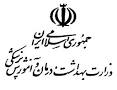 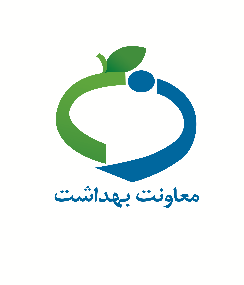 ردیففرد / محل مورد پایش و ارزشیابیانجام دهنده پایشدوره زمانی1راستی آزمایی و رضایت سنجی گیرندگان خدمتمعاونت بهداشت دانشگاه/ دانشکدهدر طول سال2خود ارزیابیارائه کننده خدمتهر ماه3پایگاه سلامت                          تیم ناظر مرکز خدمات جامع سلامتهر سه ماه یکبار4مرکز خدمات جامع سلامت                 تیم پایش مرکز بهداشت شهرستانهر سه ماه یکبار5مرکز بهداشت شهرستانتیم پایش و ارزشیابی دانشگاه و کلان منطقههر شش ماه یکبار6دانشگاه / دانشکدهتیم پایش و ارزشیابی مرکز مدیریت شبکههر سال یکبار